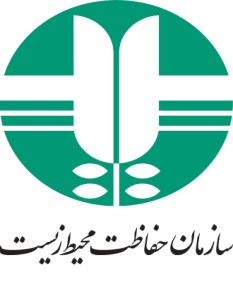 ضوابط خود اظهاري در پايش آلودگي محيط زيست وشيوه نامه هاي آزمايشگاه‌هاي معتمدتهیه و تدوین :معاونت محیط زیست انسانیدفتر پایش فراگیر محیط زیستاردیبهشت 1398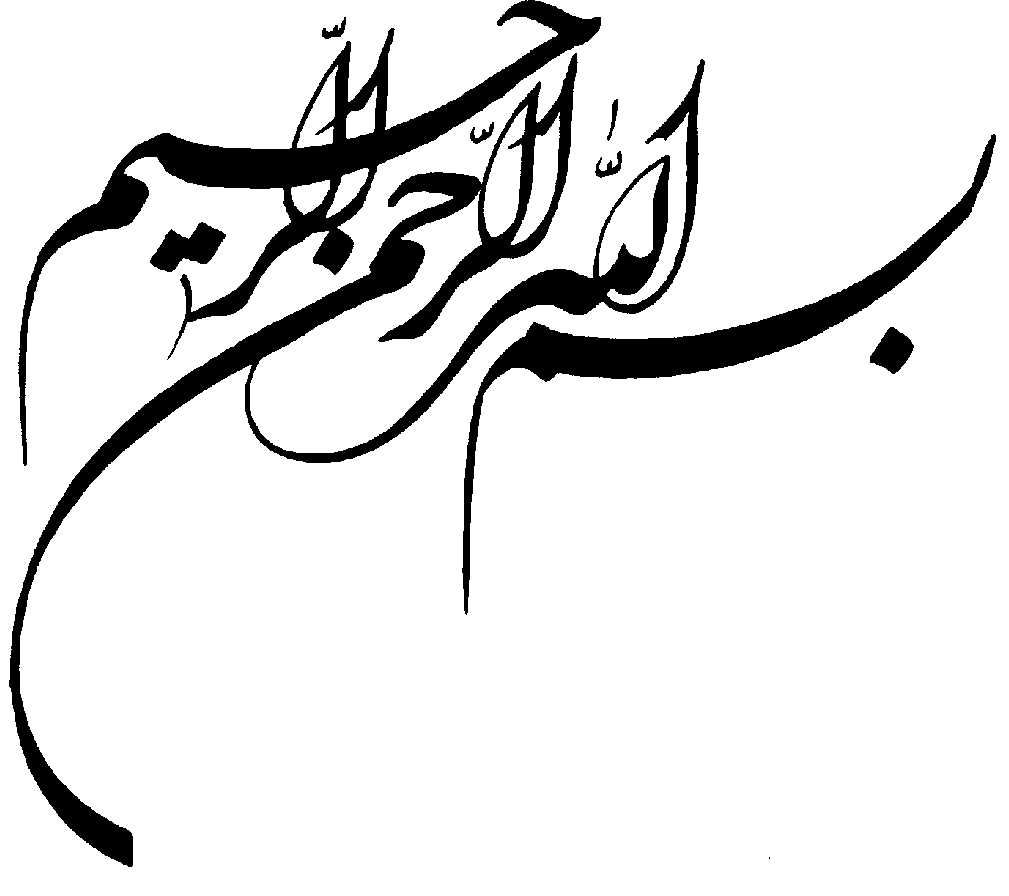 فهرست مطالببخش اولتعاريف تعاريف- آزمایشگاه معتمد : آزمایشگاهی است که در بخش های دولتی و غیر دولتی کشور وجود دارد و توانایی آن جهت سنجش پارامترهای زیست محیطی بر اساس ضوابط و مقررات جاری ، مورد تایید سازمان قرار گیرد.-  سازمان : سازمان حفاظت محیط زیست کشور که مرجع تائید فعالیت آزمایشگاه معتمد می باشد.- متقاضی (اخذ گواهينامه آزمایشگاه معتمد) : هر شخص حقوقی که درخواست اخذ صلاحيت انجام پایش پارامترهای زیست محیطی را مطابق با شرایط احراز گواهینامه دارد.- درخواست کننده (واحد) : مسئولین (حقوقی و حقیقی) کلیه واحدهای مشمول اجرای طرح خوداظهاری در پایش آلودگی محیط زیست بر اساس ضوابط و مقررات جاری می شوند.- اداره کل : اداره کل حفاظت محیط زیست استان - دفتر پايش : دفتر پايش فراگير آلودگي محيط زيست- خود اظهاري : خود اظهاري منابع بالقوه آلاينده در پايش آلودگي ها - پارامترهای مشمول طرح خود اظهاري : پارامترهايي مشمول اجراي طرح خوداظهاري مي‌شوند كه جزء استانداردهاي اعلامی سازمان باشند. - كارشناس ذيصلاح : كارشناسي كه از سوي آزمايشگاه معتمد به دفتر پايش معرفي گرديده است و سوابق آموزشي، كاري، مدرك تحصيلي و ساير شاخص‌هاي تعريف شده و مصوب در شيوه نامه را دارا مي باشد- فضای آزمایشگاهی : مساحتی از ساختمان است که دارای شرایط خاص مي باشد و با توجه به نوع فعالیت، توسط متقاضی به منظور احداث آزمایشگاه معرفی می‌گردد.- تجهیزات آزمایشگاهی : کلیه دستگاه‌ها، لوازم و اقلام آزمایشگاهی مورد نیاز جهت سنجش پارامترهای محیط زیست‌ است که با توجه به درخواست و شرح خدمات توسط متقاضی فراهم می‌گردد.-گروه‌های تخصصی : بخش های مختلف آزمایشگاه که در زمینه نمونه برداری، آماده سازی و سنجش پارامترهای زیست محیطی در 3 گروه تخصصي فيزيكو شيميايي ، بيولو‍ژي، هوا و صدا فعاليت دارند.- پايه : عددي است كه توان آزمايشگاه معتمد را در هر گروه تخصصی تعيين مي كند. پايه "يك" نشانگر بالاترين توان فني در هر گروه تخصصی است.- کمیته : کمیته كارشناسي آزمايشگاه‌هاي معتمد سازمان - شورا : شورای سیاستگذاری و راهبردی آزمایشگاه های معتمد- دبیرخانه کمیته : دبیرخانه کمیته آزمایشگاه های معتمد- گواهينامه : گواهينامه آزمايشگاه‌هاي معتمد- گزارش : گزارش پایش انجام شده در راستای طرح خوداظهاری در قالب فرمت های تعریف شده توسط سازمان حفاظت محیط زیست.- دفاتر ستادي : دفاتر تخصصی حوزه معاونت محیط زیست انسانی سازمان و دفاتر سایر معاونت ها بر حسب مورد.- مدير فني آزمايشگاه : فرد متخصص واجد شرايطي است كه مديريت آزمايشگاه را در زمينه مسائل فني، كنترل كيفي، تأييد گزارشات را بر عهده دارد.- افراد فني : افرادي كه در زمينه پايش آلودگي در گروه‌هاي تخصصي داراي مهارت بوده و مسئول تهیه گزارش نتايج آناليز مي باشد.- ساير افراد : كارشناسان و تكنسين هايي كه تحت نظارت افراد فني آزمايشگاه در زمينه پايش آلودگي همكاري مي نمايند.- ابلاغ : منظور اطلاع رساني كليه آیین نامه ها ، دستور العمل ها ، بخشنامه ها و ... از طريق مكاتبه اداري ( مكانيزه يا غير مكانيزه )  و يا درج در سايت رسمي سازمان مي باشد.-  آزمايشگاه كارفرما : آزمايشگاه معتمدي است كه بخشي از خدمات پايش آلودگي خود را با رعایت ضوابط مندرج در این ضوابط به آزمايشگاه معتمد ديگر (آزمایشگاه همكار) واگذار مي نمايد.- آزمايشگاه همكار : آزمايشگاه معتمدي است كه پايش هاي آلودگي مورد تقاضاي آزمايشگاه كارفرما را انجام مي دهد. تخلف : هرگونه عدم رعایت ضوابط و شيوه نامه های ابلاغي از سوي سازمان در خصوص آزمايشگاه‌هاي معتمد و الزامات و مفاد شيوه نامه انضباطي تخلف محسوب مي گردد.بخش دوم :خود اظهاري در پايش آلودگي محیط زیست2-1- اهدافتغيير نقش دولت از تصدی گری به سياست گذاري، هدايت و نظارت، توانمندسازي بخشهاي مختلف جامعه و تقویت فرهنگ خوداظهاری در پایش آلودگی های زیست محیطی از سوی صاحبان و مسئولین واحدهای تولیدی،عمرانی، خدماتی و زیربنایی و همچنین افزایش توجه به موضوع حفاظت از محيط زيست در کلیه بخش ها و در سطوح مختلف جامعه است.2-2- تاريخچهتوسعه و گسترش منابع آلودگي از يك طرف و لزوم كوچك شدن مسئوليت هاي دولت از طرف ديگر موجب گرديد كه در ديدگاه سنتي در انجام كليه امور توسط دولت تغييري اساسي صورت گيرد. در اين راستا به موجب بند الف ماده 61 قانون برنامه چهارم، خوداظهاري در پايش مطرح گرديد. -  بند الف ماده 61 قانون برنامه چهارم توسعه اقتصادی، اجتماعی و فرهنگی:دولت مکلف است طرح خوداظهاری برای پایش منابع آلوده کننده را آغاز نماید. کلیه واحدهای تولیدی، خدماتی و زیر بنایی باید بر اساس دستورالعمل سازمان حفاظت محیط زیست نسبت به نمونه برداری و اندازه گیری آلودگی ها و تخریب های خود اقدام و نتیجه را به سازمان مذکور ارائه دهند. واحدهایی که تکالیف این بند را مراعات ننمایند، مشمول ماده( 30 ) قانون نحوه جلوگیری از آلودگی هوا مصوب3/2/1374 خواهند بود.-  بند ب ماده 192 برنامه پنجم توسعه كشوربه منظور کاهش عوامل آلوده کننده و مخرب محیط زیست کلیه واحدهای بزرگ تولیدی، صنعتی، عمرانی، خدماتی و زیربنایی موظفند: - نسبت به نمونه برداری و اندازه گیری آلودگي و تخریب زیست محیطی خود اقدام و نتیجه را در چارچوب خود اظهاري به سازمان حفاظت محیط زیست ارائه نمایند. واحدهایی که قابلیت و ضرورت نصب و راه اندازی سامانه (سیستم) پایش لحظه ای و مداوم را دارند باید تا پایان سال سوم برنامه، نسبت به نصب وراه اندازی سامانه (سیستم) های مذکور اقدام نمایند. متخلفین مشمول ماده 30 قانون نحوه جلوگیری از آلودگی هوا خواهند بود.- مشخصات فنی خود را به نحوی ارتقاء دهند که با ضوابط و استانداردهای محیط زیست و کاهش آلودگی و تخریب منابع پایه بالاخص منابع طبیعی و آب تطبیق یابد. 2-3- مستندات قانونيماده 123 قانون برنامه پنجساله ششم توسعه جمهوری اسلامی ایران موضوع لازم الاجرا بودن سیاست‌های کلی ابلاغی مقام  معظم رهبری بند5 سیاست های کلی محیط زیست ابلاغی مقام معظم رهبری « پایش مستمر و کنترل منابع و عوامل آلاینده‌ی هوا، آب، خاک، آلودگی‌های صوتی، امواج و اشعه‌های مخرب و تغییرات نامساعد اقلیم، و الزام به رعایت استانداردها و شاخص‌های زیست‌محیطی در قوانین و مقررات، برنامه‌های توسعه و آمایش سرزمین»تبصره 4 ماده 11 قانون هوای پاک : کلیه مراکز، واحدهای صنعتی و تولیدی حسب تشخیص سازمان مکلفند نسبت به نمونه برداری و اندازه گیری آلودگی هوا، در فاصله زمانی ممکن و در چهارجوب خوداظهاری در پایش اقدام کنند.ماده 16 قانون هوای پاک : کسانیکه از انجام بازرسی ماموران سازمان حفاظت محیط زیست برای نمونه برداری و تعیین میزان آلودگی ناشی از فعالیت مراکز صنعتی، تولیدی، معدنی، خدماتی، عمومی و کارگاهی ممانعت کنند و یا اسناد و مدارک و اطلاعات خلاف واقع ارائه نمایند به حداقل جزای نقدی درجه هفت و در صورت تکرار به حداقل جزای نقدی درجه چهار موضوع ماده (19) قانون مجازات اسلامی محکوم می شوند. تبصره 2 ماده 16 قانون هوای پاک : آزمایشگاه های معتمد و همکار نیز در صورت ارائه گزارش غیر واقع، به جزای نقدی درجه شش موضوع ماده (19) قانون مجازات اسلامی محکوم و در صورت تکرار، تعلیق و یا لغو امتیاز می شوند.- ساير قوانين مرتبط:- اصل 44 قانون اساسي جمهوري اسلامي ايران (واگذاري فعاليتهاي دولتي به بخشهاي غير دولتي به جز موارد استثنا شده مطابق اين قانون)- ماده 24 قانون مديريت خدمات كشوري و آئين نامه هاي مربوطه 2-4- گردش كار و فرآيند خود اظهاري در پايش آلودگيطرح خوداظهاری در پایش با استفاده از توانایی آزمایشگاه های معتمد مطابق گردش کار ذيل به اجرا گذاشته می شود:- ابلاغ به واحد جهت انجام خود اظهاری از طرف ادارات كل استان ها : اداره كل از واحدها درخواست گزارش خوداظهاري مي نمايد. پارامترهاي مشمول خوداظهاري و فواصل زماني ارائه گزارش مطابق شيوه نامه تعيين پارامترهاي مشمول خوداظهاري مي باشد چنانچه  اداره كل تغييراتي در پارامترهاي مورد نظر و فواصل زماني اندازه گيري اعلام نمايد واحد موظف مي باشد مطابق نظر اداره كل اقدام نمايد. - درخواست پايش خروجي واحد : واحد از يكي از آزمايشگاه‌هاي معتمد درخواست مي‌كند تا نسبت به پايش خروجي‌هاي واحد اقدام نموده و در صورت توافق، با عقد قرارداد ( اعم از فاكتور و يا ساير اسناد مالي مربوطه ) طبق ضوابط و مقررات خوداظهاري نسبت به انجام موضوع اقدام می نماید.- اعلام برنامه 10 روزه پایش به ادارات كل از طرف آزمایشگاه معتمد : لازم است حداقل 10 روز قبل از انجام پايش، برنامه زماني (ترجيحا ماهانه) به همراه ساعت تقریبی مراجعه به صنعت ازسوي آزمايشگاه معتمد به ادارات كل و رونوشت آن به دفتر پايش ارسال گردد.تبصره 1 : چنانچه اين مدت بنا به درخواست اداره كل تقليل پيدا كرد ضرورت دارد مراتب از سوي آزمايشگاه معتمد در برنامه اعلام زمان نمونه برداري منعكس گردد. تبصره 2 : برنامه زمانی ده روزه پایش می بایست بنابر صلاحدید اداره کل به شهرستان محل استقرار صنعت جهت نظارت اعلام گردد.تبصره 3 : ادارات کل موظف به نظارت بر اعلام برنامه مذکور (مطابقت پارامترهای اعلامی با شیوه نامه تعیین پارامترهای مشمول خوداظهاری، رعایت فاصله زمانی 10 روزه، رعایت توان پایش آزمایشگاه همکار) می باشند.تبصره 4 : در صورتیکه نمونه برداری از واحد صنعتی در تاریخ مشخص شده انجام نپذیرد، آزمایشگاه معتمد می بایست علت عدم انجام نمونه برداری را به همراه مستندات مربوطه به ادارات كل و دفتر پايش اعلام نماید.تبصره 5 : در مواردیکه آزمایشگاه معتمد کارفرما به جای آزمایشگاه معتمد همکار نمونه برداری انجام داده و نمونه را جهت آنالیز در اختیار آزمایشگاه همکار قرار می دهد، ضروریست آزمایشگاه کارفرما در بخش مربوطه معتمد سازمان باشد.تبصره 6 : آزمایشگاه هایی می توانند به عنوان کارفرما نسبت به عقد تفاهم نامه اقدام نمایند که توانایی انجام 60% پارامترهای مشمول پایش خوداظهاری واحد صنعتی ( مندرج در شيوه نامه تعیین پارامترهای مشمول خوداظهاری در پایش آلودگی ) و یا 50% حجم ریالی قرارداد را دارا باشند.تبصره 7 : درصورت استفاده از آزمایشگاه همکار درج نام آزمایشگاه همکار و پارامترهایی که توسط آن آزمایشگاه اندازه گیری می شود در نامه اعلام زمان نمونه برداری الزامی می باشد.  - پايش واحد : آزمايشگاه معتمد پس از اعلام برنامه زمانی ده روزه در زمان مقرر نسبت به پایش خروجی‌های واحد متقاضی اقدام خواهد نمود. به هنگام انجام عمليات پايش خوداظهاري در واحد، مي بايست فرم «صورتجلسه انجام عمليات خوداظهاري در پايش» توسط نماينده آزمايشگاه معتمد و نماينده واحد مورد پايش، تكميل و امضاء گردد.تبصره : آزمايشگاه معتمد در صورت عدم همكاري واحد در امضاي فرم، بايد مراتب را با اداره كل محيط زيست استان مربوطه مطرح و نتيجه را در بخش توضيحات اعلام نمايد.- اعلام نتایج پایش حداکثر 20 روز كاري پس از اندازه گیری از طرف آزمایشگاه معتمد : در خصوص ارائه گزارش پايش واحدها در قالب طرح خود اظهاري، آزمايشگاه‌هاي معتمد موظفند نتايج پايش خود را حداكثر ظرف مدت 20 روز كاري بعد از اندازه‌گيري (مطابق فرم 02/12-4/ف) به ترتیب اولویت به اداره كل استان محل استقرار واحد و واحد متقاضی ارسال نمايند.تبصره 1 : در خصوص ارائه گزارش پایش تجهيزات بي خطرساز (غيرفعال ساز) ميكروبي پسماندهای پزشکی، آزمايشگاه‌هاي معتمد موظفند نتايج پايش خود را حداكثر ظرف مدت 10 روز كاري بعد از اندازه‌گيري به اداره كل استان محل استقرار واحد و واحد متقاضی ارسال نمايند.تبصره 2 : در صورت درخواست دفتر پایش جهت ارسال نتایج نمونه برداری یک واحد، آزمایشگاه معتمد موظف است گزارش کامل پایش فصلی خود را به همراه نتایج مربوطه به دفتر پایش ارسال نماید.- اعلام نتايج سالیانه پايش : آزمايشگاه‌هاي معتمد موظفند فایل گزارش كامل پايش سالانه خود را به همراه نتايج مربوطه به اداره كل استان محل استقرار آزمایشگاه معتمد و دفتر پايش ارسال نمايند.- اعلام نتايج به ادارات کل از طرف واحد : واحد باید راساً نسبت به ارسال نتایج به اداره کل اقدام نماید.-انجام اقدامات قانوني مورد نظر سازمان : ادارات كل گزارشات پایش را دریافت، کنترل و جهت انجام اقدامات قانوني  دراختیار مراجع ذیربط قرار می دهند.-  در طرح هاي پايشي غيرخوداظهاري نظير ISO، ارزيابي‌هاي اثرات زيست محيطي، آنالیز پسماندهای موضوع کنوانسیون بازل، مواد شیمیایی موضوع کنوانسیون استکهلم و روتردام ، طرح‌هاي مطالعاتي و تحقيقاتي رعايت الزامات فني توسط آزمايشگاه‌هاي معتمد الزامي بوده و آزمايشگاه‌ها موظف به ارائه نتايج اين قبيل پايش‌ها در قالب گزارش عملكرد سه‌ماهه مي باشند. ليكن رعايت الزامات اداري ضروري نمي باشد. بدیهی است در صورت عدم رعایت این الزامات توسط آزمایشگاه های معتمد، مطابق با شيوه نامه انضباطی با آزمایشگاه مورد نظر برخورد خواهد شد.تبصره 1: اعلام برنامه زماني پايش در اين موارد الزامي مي باشد.(به استثناء موضوعات مشمول کنوانسیون ها)تبصره 2 : رعايت كليه مفاد ضوابط خوداظهاری در پايش در حین انجام موضوعات ارجاعی از سوی مراجع قضايي، توسط آزمایشگاه های معتمد الزامی است.2-5- چارچوب ضوابط خوداظهاری واحدها درپایش آلودگيکلیه واحدهای مشمول خوداظهاری موظفند نسبت به نمونه‌برداری و اندازه‌گیری آلودگی و تخریب زیست محیطی خود در چارچوب ضوابط خوداظهاری اقدام و نتايج را به ادارات كل سازمان ارائه نمایند. نكته : انتخاب واحدهاي بالقوه آلاينده مشمول طرح خوداظهاري در پايش آلودگي بنا به تشخیص ادارات كل محيط زيست استان‌ها يا دفتر پايش فراگير محيط زيست مي باشد.در اين راستا واحدهايي كه مشمول طرح خوداظهاري مي باشند بايد در اجراي اين طرح همكاري هاي لازم را معمول داشته و موارد ذيل را رعايت نمايند:- به منظور انجام خوداظهاري در پايش از يكي از آزمايشگاه‌هاي معتمد درخواست نمايند تا نسبت به پايش خروجي‌هاي آن‌ها اقدام نمايد. - واحدها موظف به انجام همکاری جهت نمونه برداری و پایش کلیه بخش‌ها و خروجی‌ها حسب تشخیص آزمایشگاه‌های معتمد و ادارات کل می باشند. - در صورتیکه آزمایشگاه معتمد در حین انجام پایش، نمونه برداری‌های صورت گرفته را کافی ندانست، می بایست با ارائه دلایل کارشناسی و با هماهنگی اداره کل استان، نسبت به افزایش تعداد نمونه برداری صورت گرفته اقدام نماید و واحدهای مشمول موظف به انجام همکاری می باشند. - واحدها موظف می باشند امکانات لازم جهت نمونه برداري بويژه از مكان‌هايي كه نمونه برداري به سختي انجام مي شود را فراهم نمايند از جمله نمونه برداري از دودكش‌ها.- با توجه به لزوم پایش به صورت تصادفي و بدون هماهنگي قبلي، واحدهای مشمول موظف به همکاری لازم می باشند.تبصره : پایش خوداظهاری در ایام تعطیلات رسمی مجاز نمی باشد به جز مواردی که به درخواست اداره کل یا دفتر پایش صورت پذیرد.- واحدهای مشمول طرح خوداظهاری موظف به انجام پایش خروجی‌های خود به صورت فصلی می باشند. این زمان حسب تشخیص اداره کل قابل کاهش می باشد.تبصره : انجام پایش خوداظهاری تجهيزات بي خطرساز (غيرفعال ساز) ميكروبي پسماندهای پزشکی به صورت ماهانه و در خصوص بیمارستان های روانپزشکی، همچنان فصلی می باشد.2-6- پارامترهاي مشمول خوداظهاري در پايش آلودگيبر اساس تقسیم بندی صورت گرفته در ضوابط و معيارهاي استقرار صنايع و مراكز خدماتي، پارامترهای عمومی و شاخص برای منابع مختلف به شرح شيوه نامه شماره 02 - 8 - 3 مي باشد. ادارات کل موظفند با توجه به جداول موجود در شیوه نامه مذکور و نظرات کارشناسی استان نسبت به تعیین نوع پارامترهای مشمول خوداظهاری واحدها اقدام و مراتب را جهت اجرا به واحدها ابلاغ نمایند. در صورت عدم انجام این امر واحدها موظف به پایش پارامترهای مندرج در جداول یاد شده می باشند.با عنايت به تعيين پارامترهاي مشمول طرح خوداظهاري براي هر واحدي ( شيوه نامه شماره 02-8-3)، پايش پارامترهاي خارج از شيوه نامه مذكور ، در قالب طرح خوداظهاري تخلف محسوب شده و مطابق با شيوه نامه انضباطي آزمايشگاه هاي معتمد اقدام خواهد شد.2-7- خوداظهاری در واحدهای مشمول نصب سيستم هاي پايش لحظه اي و پيوسته خوداظهاري در پايش آلودگي توسط آزمايشگاه‌هاي معتمد براي واحدهايي كه اقدام به نصب سامانه پايش لحظه اي نموده اند، الزامي مي باشد. 2-8- دستورالعمل هاي فني و استانداردها جهت اندازه گيري آلاينده هاي محيط زيست بمنظور يكسان سازي روش‌ها، دستورالعمل‌هاي فني و استانداردها جهت اندازه گيري آلاينده‌هاي زيست محيطي، فهرستي از پارامترهاي بخش‌هاي فيزيكوشيميايي، بيولوژي، هوا و صدا به همراه تجهيزات، روش‌هاي پيشنهادي، دستورالعمل فني و شماره استاندارد تهيه گرديده كه به شرح شیوه نامه شماره 02-7-3 مي‌باشد.2-9- خوداظهاري در پايش آلودگي در مورد طرح‌ها و واحدهاي مشمول ارزيابي زيست محيطيکلیه واحدهای بزرگ تولیدی، صنعتی، عمرانی، خدماتی و زیربنایی مشمول ارزيابي اثرات زيست محيطي موظفند دركليه مراحل انجام طرح در چارچوب ضوابط خوداظهاري، از طريق آزمايشگاه‌هاي معتمد و يا سامانه پايش لحظه اي نسبت به ارائه نتايج پايش آلودگي اقدام نمايند.2-10- دستورالعمل خوداظهاری در تخریب محیطبررسي هاي لازم در خصوص میزان تخریب ناشی از فعالیت‌های تولیدی، خدماتی و زیربنایی طبیعت شامل فعالیت‌های معدنی، خاک برداری، خاک ریزی، دپوی نخاله، تغییر مسیر رودخانه، قطع درخت و مشابه آن ها باید بر اساس قوانين و مقررات مربوطه توسط مبادي ذيربط انجام پذيرد.2-11- موارد تفويض اختيار به ادارات كل حفاظت محيط زيست استانها در راستاي سياست‌هاي دولت مبني بر تقويت وظايف حاكميتي و نظارتي و كاهش تصدي‌گري‌ها، و همچنين با توجه به ابلاغيه شماره 4904/97 مورخ 26/02/1397 مقام عالي سازمان در خصوص حدود اختیارات و مسئولیت های قابل تفویض به ادارات كل حفاظت محيط زيست استانها موارد ذيل در زمينه آزمايشگاه‌هاي معتمد به ادارات كل تفويض مي گردد: الف- کلیه امور مربوط به صدور مجوز و تمدید اعتبار گواهینامه آزمایشگاه های معتمد سازمان در محدوده استان براساس شیوه نامه مربوطه.ب- اقدام در خصوص ميزان تنبيهات مترتب بر تخلفات آزمايشگاه‌هاي معتمد مرتبط با بندهاي ا الي 3 ماده 3 شيوه نامه انضباطي و ارائه پيشنهاد ميزان تنبيهات در خصوص بندهاي 4، 5 و 6 ماده 3 شيوه نامه مذكور به دفتر پايش.پ- ارائه پيشنهاد در خصوص ميزان تشويقات آزمايشگاه‌هاي معتمد به دفتر پايش. همچنین ادارات کل در خصوص موارد ذیل می بایست با دفتر پایش مشارکت های لازم را داشته باشند:ت- مشاركت در كليه امور مربوط به رويه ممیزی آزمايشگاه‌هاي معتمد مطابق با شيوه نامه مربوطه.ث- مشاركت در تعيين پايه آزمايشگاه‌هاي معتمد براساس شيوه نامه مصوب.بخش سوم :شيوه نامه هاي آزمايشگاه‌هاي معتمدمقدمه : در راستاي اجرای مصوبه شورایعالی اداری مبنی بر واگذاری امور غیر حاکمیتی دولت، دستورالعمل آزمایشگاه‌های معتمد در تاریخ 18/8/1379 توسط شورای معاونین سازمان مصوب گردید. این دستورالعمل در سال 1390 بسط یافت و در سال 1392 نیز بازنگری گردید. نظر به ضرورت تغییرات اساسی در دستورالعمل های پیشین بمنظور ارتقای جایگاه نظارتی سازمان، دستورالعمل مزبور بازنگری شد و در تاریخ 24/5/1394 با عنوان «ضوابط خوداظهاری در پایش و شیوه نامه های آزمایشگاههای معتمد » به تصویب شورای معاونین سازمان رسید.شورای سیاستگذاری و راهبردی آزمایشگاه های معتمد: شورای سیاستگذاری و راهبردی آزمایشگاه های معتمد داراي گروه كاري بنام کمیته كارشناسي آزمایشگاه های معتمد جهت بررسي كارشناسي موضوعات  مي باشد.2- 1-  وظايف شورای سیاست گذاری و راهبردی آزمایشگاه های معتمدبررسي و تصويب كليه موارد نظير ضوابط، مقررات، دستورالعمل‌ها، موارد ارجاعی از سوی ادارات کل استان ها و ساير موضوعات مرتبط با آزمايشگاه‌هاي معتمد و طرح خوداظهاري در پايش آلودگي از وظايف این شورا مي باشد. تصمیمات نهایی پس از تصویب در شورا لازم الاجرا می باشد.2-2- اعضای شورا :- معاون محيط زيست انساني (رئيس شورا)- مدير كل دفتر پايش (دبير و نایب رئيس شورا)- رئیس مرکز ملی هوا و تغییر اقلیم یا نماینده تام الاختیار- مدیر کل دفتر آب و خاک یا نماینده تام الاختیار- مدیر کل دفتر حقوقی یا نماینده تام الاختیار- مدیر کل دفتر بازرسی، ارزیابی عملکرد و پاسخگویی به شکایات یا نماینده تام الاختیار- مديران كل حفاظت محيط زيست استان‌ها بر حسب تشخيص رياست شورا یا نماینده تام الاختیارتبصره1: شورا با حضور 3/2 اعضاء ثابت تشكيل و تصميمات آن با اكثريت آراء رسميت خواهد يافت.تبصره2 : دبيرخانه شورا در دفتر پايش مي باشد.تبصره 3 : بنا بر صلاحدید رئیس شورا برخی از وظایف شورا قابل تفویض به کمیته خواهد بود.2-3-  اعضای کمیته آزمایشگاه های معتمد :اعضاي اصلي کمیته :- مدير كل دفتر پايش تحت عنوان رئیس کمیته آزمايشگاه‌هاي معتمد - معاون دفتر پایش- دبیر کمیته آزمايشگاه‌هاي معتمد  - مسئولین بخش‌هاي تخصصي دفتر پايش- اعضای فرعي کمیته كارشناسي (اعضايي كه حسب مورد جهت حضور در جلسه کمیته از آنها دعوت بعمل مي آيد):- نمایندگان دفاتر حوزه معاونت محيط زيست انساني - نمایندگان ادارات كل حفاظت محيط زيست - نماینده دفتر حقوقي سازمان - نماینده دفتر بازرسی، ارزیابی عملکرد و پاسخگویی به شکایات 2-4- اعضای کمیته استانی :مدیر کل استان تحت عنوان رئیس کمیتهمعاون نظارت و پایشرئیس اداره نظارت و پایشرئیس اداره امور آزمایشگاه هاکارشناس مرتبط نماینده نظارت و بازرسینماینده حقوقیتبصره : انتخاب دبیر کمیته استانی حسب تشخیص و صلاحدید مدیر کل استان می باشد.ماده 3 :  فرايند بررسي و تصويب موضوعات3-1- بر اساس شیوه نامه شماره 02-2-3 درخواست صدور، تمديد و ارتقاء گواهينامه آزمايشگاه‌هاي معتمد از سوي متقاضي به اداره كل ارائه می گردد. پس از بررسي كارشناسي، مميزي (در قالب فرم هاي ارائه شده) و انجام تست مقايسه اي در استان با لحاظ تمامی ضوابط مندرج در ضوابط، مراتب در کمیته استانی طرح و در صورت تصویب، تأییدیه (مطابق فرم 02/13-4/ف) به آزمایشگاه معتمد ارسال و رونوشت آن به دفتر پایش فراگیر منعکس می شود.تبصره : ضروری است تصویر تعهدنامه محضری اخذ شده از آزمایشگاه متقاضی به همراه رونوشت تأییدیه آزمایشگاه معتمد به دفتر پایش فراگیر ارسال گردد.3-2- در ارتباط با شيوه نامه ها و دستورالعمل های مرتبط با آزمايشگاه‌هاي معتمد موضوع در کمیته كارشناسي بررسی و پيش نويس اوليه تهیه و براي تصويب به شورا ارسال خواهد شد.ماده 4 : تاييد گواهينامه آزمايشگاه معتمدگواهينامه آزمايشگاه‌هاي معتمد بر اساس پارامترهاي مندرج در نامه تأییدیه کتبی که به امضاء مدیر کل استان رسیده است تهیه، توسط معاونت محيط زيست انساني و مدیرکل دفتر پايش فراگير ممهور گردیده ، صادر خواهد شد.	این شيوه نامه، در خصوص روند اجرایی صدور، تمدید و ارتقاء گواهینامه در 9  ماده تهیه گردیده است.ماده 1- شرايط احراز گواهينامه متقاضي آزمايشگاه معتمد در بخش‌هاي دولتي و غير دولتي جهت دريافت گواهينامه بايد داراي شرايط عمومي و فني به شرح ذيل باشد:1-1- فضاي آزمايشگاهي هر آزمايشگاه با توجه به نوع كاربري و حجم فعاليت هاي جاري خود، بايد از لحاظ فني، ايمني و ساختار آزمايشگاهي، ويژگيها و شرایط ذيل  را دارا باشد. 1-1-1- مساحت لازم مجموعا براي بخش‌هاي مختلف آزمايشگاهي و اداري متعارف 75 مترمربع (بطور متوسط) مي‌باشد كه اين ميزان پس از بازديد كارشناسي اداره كل و يا دفتر پایش با توجه به نوع فعاليت، تعداد پارامترهاي قابل سنجش و بخش‌هاي مورد تقاضا تا حداقل40 متر مربع قابل تغيير مي باشد. به استثناء موارد خاص كه از طريق كميته آزمايشگاه معتمد مورد بررسي و تصميم گيري قرار خواهد گرفت.1-1-2- مجزا بودن فضاي آزمايشگاهي از فضاي اداري1-1-3- عدم ايجاد آزمايشگاه در مجتمع ها و املاک مسكوني. تبصره : ایجاد آزمایشگاه در پارکینگ و زیرزمین مجاز نمی باشد.1-1-4- دارا بودن کلیه استانداردهای لازم جهت تایید صلاحیت یک آزمایشگاه نظیر متناسب بودن ابعاد آزمايشگاه با نوع آناليزها و حجم فعاليت هاي آزمايشگاهي، فضاي مناسب آزمايشگاهي جهت آماده سازي نمونه و قرار دادن تجهيزات حساس، سكو بندی مناسب آزمايشگاهي با  پوشش مناسب و قابل شستشو، تامين شرايط مناسب دمايي، رطوبت و نور، تامين سيستم هاي تهويه مناسب، و دفع مناسب پساب هاي آلوده، پسماندها.1-1-5- توصیه می شود تدابير ايمني در آزمايشگاه از جمله نصب جعبه كمك هاي اوليه، چشم شور، دوش اضطراري و کپسول های آتش نشانی لحاظ گردد. تبصره : لازم به ذكر است جهت اخذ پايه مورد نظر لازم است حداقل شرايط فضا و سكوبندي به ميزاني كه در ماده 8 شيوه نامه تعيين پايه آزمايشگاههاي معتمد ذكر شده، وجود داشته باشد.1-2- نيروي متخصص 1-2-1- هر متقاضي آزمايشگاه معتمد ملزم به معرفي افراد متخصص مرتبط با موضوع به عنوان مسئول فني، افراد فني الزامي و ساير افراد، مطابق با شيوه نامه تعيين پايه آزمايشگاه‌هاي معتمد مي باشد.1-2-2- مدير فني آزمايشگاه ملزم به حضور تمام وقت در آزمايشگاه مي باشد .1-2-3- آزمايشگاه متقاضي موظف است نمونه بردار ذيصلاح و آموزش دیده خود را در بخش های مختلف مورد تقاضا معرفي نمايد ( پیوست 02/3-4/ف ). 1-2-4- كارشناسان آزمايشگاه معتمد بايد داراي كارت شناسايي عكس دار معتبر صادر شده توسط آزمايشگاه معتمد باشند تا در حين كنترل و نظارت، احراز هويت آنان امكان پذير باشد. 1-2-5- پرسنل آزمايشگاههاي معتمد مي بايست در زمينه تخصص مورد تقاضا داراي گواهينامه هاي آموزشي از مراجع معتبر علمي و دانشگاهي باشند.1-3- الزامات مديريتي 1-3-1- کلیه آزمایشگاه های معتمد می بایست مراحل ثبت شرکت ها و روزنامه رسمی را طی نموده و مدارک کپی برابر با اصل را ارائه نماید. 1-3-2- ارائه اساسنامه شركت و روزنامه رسمي ثبت شركت (كپي برابر با اصل در دفاتر اسناد رسمي) به همراه معرفي‌نامه صاحبان امضاء مجاز، براي مؤسسات غیر دولتی الزامي مي باشد. 1-3-3- موضوع انجام پایش های زیست محیطی و درج آن در اساسنامه الزامی می باشد.1-3-4- در مورد آزمايشگاه‌هاي غیر دولتی، مديريت آزمايشگاه متقاضي موظف است كليه برگه‌هاي اساسنامه، فرم‌ها و مدارك ارسالي را امضاء و ممهور نمايد.1-3-5- مؤسسات دولتی می بایست کلیه مستندات لازم را از مدیریت ارشد آزمایشگاه اخذ و ارائه نمایند.1-3-6- معرفي و ارائه استانداردهاي مورد نياز و دستورالعمل‌هاي لازم براي انجام هر آزمايش به زبان فارسی و ارائه كاتالوگ تجهيزات به زبان اصلي ضروري مي باشد.1-3-7- دستورالعمل‌هاي مورد استفاده برای نمونه برداری و انجام آنالیز می بایست بر اساس استانداردهاي مصوب داخلي يا بين المللي تهيه و تدوين گردد.1-3-8- اصل مدارک باید به رؤیت کارشناس ذیصلاح استان رسیده و کپی آن به دبیرخانه کمیته ارسال گردد.1-3-9- هر گونه تغيير و اصلاح در مدارك ارائه شده توسط آزمايشگاه متقاضي (روش‌هاي نمونه برداري، آزمون، تجهيزات آزمايشگاهي، پرسنل و موارد مشابه)، باید به اطلاع اداره کل رسانده شده و پس از بررسی و تاييد، در دبیرخانه کمیته استانی نگهداری گردد.1-3-10- مدير عامل آزمايشگاه متقاضي مکلف است علاوه بر ارسال مدارك مورد نياز، طبق فرم 02/1-4/ف متعهد گردد كه كليه موارد مندرج در "ضوابط خود اظهاري در پايش آلودگي محيط زيست و شيوه نامه هاي آزمايشگاه‌هاي معتمد" را مطالعه نموده و موظف به رعایت آن می باشد.1-4- تجهيزات مورد نياز1-4-1- بسته به نوع پارامتر قابل سنجش و روش مورد تاييد  براي هر آزمايش، تجهيزات، دستگاه‌ها و مواد مورد نياز آن بايد معرفي گردد.1-4-2- براي تجهيزات آزمايشگاه‌هاي دولتي ذكر شماره سريال و شماره اموال و در خصوص تجهيزات مؤسسات غیر دولتی ذكر شماره سريال آنها الزامي مي باشد.1-4-3- دوره زمانی کالیبراسیون کلیه تجهیزات مورد استفاده در آزمایشگاه های معتمد می بایست مطابق جدول اطلاعات کالیبراسیون تجهیزات (جدول شماره 02/11-4/ف) باشد. تبصره : ادارات کل موظفند کلیه گواهی های کالیبراسیون تجهیزات مورد استفاده در آزمایشگاه های معتمد را در پایان سری زمانی مشخص شده از آزمایشگاه های معتمد دریافت نمایند.1-4-4- در مورد مؤسسات غیر دولتی، فاكتور خريد همراه با ذكر مدل و شماره سريال دستگاه ها بايد ارسال گردد. 1-5- انجام آزمون مقایسه ای1-5-1- لازم است به منظور کنترل و بررسی صحت و دقت روش و نتایج آزمون، کالیبره بودن دستگاه‌ها، بررسي توانمندی آزمایشگاه های معتمد در پارامترهای مورد تقاضا و موارد فنی دیگر، حداقل یک مورد مقایسه بین آزمایشگاهی برای هر پارامتر درخواستی (مطابق فرم شماره 4- 4 / ف) مندرج در شرح خدمات متقاضی، بسته به نوع فعالیت آن انجام خواهد شد.تبصره : در مواردی که اداره کل فاقد تجهیزات مرتبط با آزمون مقایسه ای باشد، مراتب به یکی از ادارات کل همجوار و یا عندالزوم دفتر پایش ارسال گردد. 1-5-2- پس از دريافت نمونه توسط آزمايشگاه متقاضي جهت تست مقايسه اي، آزمايشگاه متقاضي موظف است نتايج به همراه مستندات مرتبط را ظرف مدت دو هفته به اداره كل يا دفتر پايش ارسال نمايد. لازم به ذكر است در خصوص موارد ارسالي پس از موعد مقرر نتیجه ارائه شده باطل اعلام می گردد.1-5-3- مراحل سنجش و نحوه انجام آزمايشات، صحت، دقت نتايج و كاليبره بودن دستگاه‌ها به انضمام مدارك مربوطه بايد به تاييد اداره کل استان برسد.تبصره : اظهار نظر کارشناس واحد آزمایشگاه اداره کل و یا حسب مورد کارشناس دفتر پایش در زمینه تسلط کارشناس آزمایشگاه معتمد در زمینه‌های مرتبط با نمونه برداري و سنجش، به همراه تایید مدیر کل استان و مدير كل دفتر پايش، ضروری است.ماده 2- اعتبار نتايج2-1- نتايج اندازه گيري‌ها براي مدت حداكثر فاصله زماني بين دو پايش متوالي خوداظهاري كه بر اساس ضوابط خوداظهاری در پايش تعيين مي گردد داراي اعتبار مي باشد.تبصره : در فاصله زماني بين دو پايش متوالي خوداظهاري، در صورتيكه اداره كل يا دفتر پايش اقدام به انجام پايش از صنعت مذكور نمايد در صورت مغايرت، نتايج اداره كل يا دفتر پايش ملاك عمل قرار خواهد گرفت.2-2- نتايج آزمايشات به همراه كليه اطلاعات مربوطه با امضاء مدير عامل و كارشناسان ذيربط در آزمايشگاه بايستي با رعايت اصول امانتداري محفوظ مانده و فقط به اداره كل، دفتر پایش و درخواست كننده ارائه شود.2-3- نتايج اندازه گيري‌هاي آزمايشگاه معتمد در صورت رعايت كليه اصول اعلام شده، مورد تائيد سازمان مي باشد، ولي آزمايشگاه معتمد مجاز به اعلام نظر در خصوص تطابق يا عدم تطابق نتايج با استانداردهاي سازمان نخواهد بود  .2-4- آزمايشگاه در زمان تعليق، مجاز به انجام هيچ گونه پايش زيست محيطي تحت عنوان آزمايشگاه معتمد نمي باشد و نتايج ارائه شده در اين خصوص فاقد اعتبار مي باشد و در صورت انجام پایش مطابق با شيوه نامه تخلفات اقدام خواهد شد.2-5- در صورت انقضاء تاريخ اعتبارگواهينامه آزمايشگاه معتمد، نتايج آزمايشات انجام شده پس از آن در صورت ارائه درخواست تمديد در مهلت مقرر تا 15 روز مورد پذيرش مي باشد و پس از آن فاقد هرگونه اعتباري خواهد بود.ماده 3- جرائم و تشويقات  براساس گزارشات ارائه شده، بازدیدهای موردي و بررسی های صورت گرفته بر روی عملکرد سالانه آزمایشگاه‌هاي معتمد، با پيشنهاد ادارات كل و تاييد كميته آزمايشگاههاي معتمد و با صلاحدید معاون محیط زیست انسانی، آزمایشگاه‌های منتخب مورد تقدیر قرار خواهند گرفت. اعمال تنبيهات و تشویقات آزمايشگاه هاي معتمد مطابق شيوه نامه انضباطي و شيوه نامه تشویقات خواهد بود.ماده 4- انعقاد قرارداد خوداظهاري4-1- آزمايشگاه‌هاي معتمد در قراردادها و تفاهم نامه‌هاي موضوع ضوابط خوداظهاری در پايش آلودگي (اعم از فاكتورها و يا ساير اسناد مالي مربوطه) مكلف به رعايت ضوابط، شیوه نامه ها و الزامات مربوطه (از جمله نوع پايش و پارامترهاي مورد پايش) مي باشند.4-2- آزمایشگاه معتمد موظف است پس از عقد قرارداد خوداظهاری با صنعت مورد پایش، مراتب را حداکثر ظرف مدت یک هفته به اداره کل استان مربوطه اعلام نماید. تبصره : آزمایشگاه معتمد موظف است تصویر گواهینامه معتبر خود را به عنوان پیوست، ضمیمه قرارداد نماید. 4-3- کنترل پارامترهای مورد درخواست واحد صنعتی، در قرارداد خوداظهاری، مطابق با پارامترهای شاخص مندرج در شیوه نامه "تعيين پارامترهاي مشمول خود اظهاري در پايش آلودگي" می باشد. در صورت عدم تطبیق مراتب کتباً به اداره کل استان محل استقرار واحد صنعتی اعلام گردد.ماده 5- الزامات 5-1- فهرست آزمایشگاه‌های معتمد توسط دفتر پايش بعد از تشکیل هر جلسه شورا حداكثر طي 10 روز با اعمال آخرین اصلاحات در وب سایت سازمان قرار می گیرد. 5-2- سازمان هيچ گونه مسئوليتي در خصوص کاریابی براي آزمایشگاه معتمد ندارد. 5-3- محدوده فعالیت آزمایشگاه معتمد در سطح کل کشور می باشد.5-4- انجام کلیه الزامات مربوط به قانون کار به عهده مدیر عامل آزمایشگاه معتمد می باشد و این سازمان هیچگونه تعهدی در زمینه الزامات قانون کار مرتبط با آزمایشگاه معتمد ندارد.5-5- هرگونه تغییر در اساسنامه، آدرس، شماره تلفن، فعالیت‌های آزمایشگاه، پرسنل و موارد مشابه باید حداكثر طي 20 روز به اداره کل اعلام گردد تا در صورت لزوم نسبت به بررسی مجدد، بازدید، ممیزی و به روز رساني در سايت اقدام لازم صورت گيرد.5-6- تمام هزینه‌های مربوطه در طول مراحل صدور، تمديد و ارتقاء گواهینامه، منجمله پرداخت هزینه انجام تست مقایسه ای، صرفاً به عهده متقاضی آزمایشگاه معتمد می باشد.5-7- در صورت عدم تطابق نتایج پایش همزمان واحد صنعتی توسط سازمان با آزمایشگاه معتمد، نتایج سازمان ملاک عمل خواهد بود.5-8- دستگاه های مشمول ماده 5 قانون خدمات کشوری (آزمايشگاه‌هاي دستگاه های دولتی) در صورت کسب شرایط مندرج در ضوابط خوداظهاری می توانند به عنوان آزمایشگاه معتمد عمل نمایند. تبصره : اين آزمایشگاه ها مجاز به پايش واحدهاي تابعه و يا تحت پوشش خود در قالب طرح خود اظهاري نمي باشند .5-9- آزمایشگاه های وابسته به کلیه واحدهاي صنعتي، واحدهای غير صنعتي داراي ماهيت آلايندگي، شهركهاي صنعتي، بيمارستان ها و مواردی از این قبیل نمي توانند معتمد سازمان در انجام پايش هاي زيست محيطي شوند.5-10- در صورت انجام آزمون مقایسه ای برای پارامترهای مورد درخواست آزمایشگاه معتمد و عدم تایید پارامتری در آن آزمون، آزمایشگاه متقاضی در سال فقط 3 مرتبه، به ترتيب60-45 روز، 4 ماه و 6 ماه پس از عدم تاييد نتايج، حق شرکت در آزمون مجدد در پارامتر تایید نشده را دارد.   5-11- در خصوص آزمايشگاه‌هاي متقاضي معتمدي كه توسط اداره كل استان‌ها بررسي و تاييد شده اند، دفتر پايش مي تواند به صورت موردي و بر اساس نظر كارشناسي بخش مربوطه مجدداً اقدام به بازديد و انجام آزمون مقايسه اي  نمايد.5-12- آزمايشگاه معتمد مي‌تواند در خصوص پايش پارامترهايي كه مجوز اندازه گيري آن‌ها را ندارد با لحاظ شرايط تعریف شده در ضوابط خوداظهاری از خدمات ساير آزمايشگاه‌هاي معتمد در قالب تفاهم نامه به عنوان همکار برخوردار گردد. تبصره: در هر پايش خوداظهاري، آزمايشگاه معتمد کارفرما مي تواند تنها با يك آزمايشگاه معتمد دیگر همكاري داشته باشد.5- 13- ارائه نتايج آزمايشات دو آزمايشگاه معتمد كارفرما و همكار بايد روي سربرگ هر آزمايشگاه به طور جداگانه و به امضاي مدير شركت مربوطه رسیده و ممهور گردد.5- 14- در صورت انجام تخلف توسط هر یک از آزمایشگاه های معتمد کارفرما و همکار، هر دو آزمایشگاه معتمد بر حسب نوع تخلف انجام پذیرفته مسئول خواهند بود.5-15- در خصوص ارائه گزارش پايش واحدهاي مشمول طرح خوداظهاري، آزمايشگاه‌هاي معتمد موظفند نتايج پايش خود را حداكثر ظرف مدت 20 روز كاري بعد از نمونه برداري (درخصوص پایش پسماندهای پزشکی 10 روز کاری) در فرم‌هاي ارائه شده توسط سازمان به اداره كل استان ارسال نمايند. همچنين آزمايشگاه‌هاي معتمد موظفند فايل گزارش كامل پايش سه ماهه و يكساله خود را به همراه نتايج مربوطه در قالب فرم‌هاي ارائه شده توسط سازمان به اداره كل استان و دفتر پايش ارسال نمايند.5-16- رعايت كليه موارد ذكر شده در شيوه نامه انضباطي توسط آزمايشگاه‌هاي معتمد الزامي مي باشد.5-17- در خصوص كنترل و نظارت آزمايشگاه‌هاي معتمد مطابق با رويه ممیزی و نظارت بر آزمایشگاه های معتمد اقدام مي گردد. ماده 6- مراحل صدور، تمديد و ارتقاءگواهینامه6-1 - بررسی مقدماتیمتقاضیان آزمایشگاه های معتمد موظفند فرم های اولیه و جداول مربوطه را از ادارات کل یا از پورتال سازمان محیط زیست اخذ نموده و پس از تکمیل به همراه مدارک مورد نیاز ذکر شده به ادارات کل تحویل نمایند. 6-1-1- بررسی فرم‌های تکمیل شده همراه با مدرک ارائه شده توسط متقاضی و ارزیابی آن‌ها جهت بازدید بايد توسط ادارات كل محيط زيست استانها و يا حسب مورد توسط دفتر پايش مورد بررسي قرار گيرد.6-1-2- در صورت تائید اداره کل یا دفتر پایش اصل درخواست منضم به رونوشت مدارک لازم مطابق با ماده 1 شيوه نامه شرايط عمومي صدور، تمديد و ارتقاء گواهينامه آزمايشگاه معتمد همراه با نتایج آزمایش‌های ممیزی جهت انجام مراحل بعدی به دبیرخانه کمیته ارسال خواهد شد. ضمنا در صورت لزوم، بازديد مجدد از آزمايشگاه متقاضي توسط كارشناسان دفتر پايش صورت خواهد گرفت.6-2- صدور تاييدیه پارامتر6-2-1- پس از وصول درخواست مجوز اعطاي آزمايشگاه معتمد توسط افراد حقيقي و حقوقي متقاضي، ادارات كل موظفند ظرف مدت 20 روز کاری نسبت به بررسي مدارك اقدام و در صورت نياز به تكميل مدارك مجموعه نواقص مراتب را به متقاضي اعلام نمايند. متقاضي مكلف است ظرف مدت 10 روز کاری نسبت به برطرف نمودن نواقص و تكميل مدارك و ارسال آن به ادارات كل اقدام نمايد. در غير اينصورت مي بايست مجدداً و پس از تكميل كليه مدارك نسبت به ارائه درخواست خود اقدام نمايد.6-2-2- پس از بررسي مدارك توسط ادارات كل و تكميل بودن آن، ضمن انجام آزمون مقايسه اي مراتب جهت بررسي نهايي و صدور تاييديه پارامترهای مورد تقاضا در كميته استاني مورد اقدام قرار مي گيرد.6-2-3- اداره كل محيط زيست استان پارامترهاي تایید شده در كميته استاني را كتباً به متقاضي معتمد اعلام و رونوشت آن را به دفتر پايش فراگير ارسال مي نمايد.                     6-3- صدور گواهینامهدفتر پايش فراگير پس از دريافت مكاتبه مربوط به تاييديه پارامتراها از اداره كل نسبت به بروز رساني فهرست آزمايشگاه هاي معتمد و صدور گواهينامه متقاضي اقدام خواهد نمود.                  ماده 7- ارائه گزارش عملکرد7-1- در خصوص ارائه گزارش پايش واحدها در قالب طرح خود اظهاري، آزمايشگاه‌هاي معتمد موظفند نتايج پايش خود را حداكثر ظرف مدت 20 روز كاري بعد از اندازه‌گيري (در خصوص پایش پسماند پزشکی 10 روز کاری) در قالب فرم‌هاي ارائه شده توسط سازمان به اداره كل استان ارسال نمايند. همچنين آزمايشگاه‌هاي معتمد موظفند گزارش كامل پايش سه ماهه و سالانه خود را به همراه نتايج مربوطه در فرم‌هاي ارائه شده توسط سازمان به اداره كل استان و فايل گزارش را هم به همراه نتايج مربوطه به دفتر پايش ارسال نمايند.تبصره : آزمايشگاه معتمد مي‌بايست يك نسخه از اصل صورتجلسه انجام خوداظهاري در پايش (موضوع بند 4-1 ضوابط خود اظهاري) را ضميمه گزارش خوداظهاري نمايد و در صورت اعلام نياز دفتر پايش فراگير، تصوير اين صورتجلسه از سوي آزمايشگاه معتمد به دفتر پايش ارسال گردد.7-2- در طول مدت اعتبار گواهینامه ضروری است بررسی های دوره اي از عملکرد آزمایشگاه‌های معتمد (شامل كليه مراحل نمونه برداري، آناليز، پرسنل ، تجهيزات و ..) توسط اداره کل و حسب مورد توسط دفتر پايش صورت پذیرد. و نتایج در پرونده درج در پرونده به دبیرخانه کمیته منعکس گردد.تبصره 1: در صورت مشاهده هرگونه تخلف مطابق با شيوه نامه تخلفات با آزمايشگاه معتمد برخورد خواهد شد.تبصره 2: در صورت وجود مغايرت در نتايج تست مقايسه اي، پارامتر مربوطه از گواهينامه آزمايشگاه معتمد مذكور حذف خواهد شد.7-3 - پايش‌هاي انجام شده توسط آزمايشگاه معتمد همكار جزء عملكرد همان آزمايشگاه محسوب مي گردد.7-4 - رسيدگي به كليه تخلفات و يا شكايات واصله در زمينه عملكرد آزمايشگاه معتمد بر اساس شيوه نامه انضباطي انجام خواهد پذيرفت و آزمايشگاه ملزم به تبعيت از مفاد اين شيوه نامه مي باشد. ماده 8- تمدید گواهینامه جهت تمدید گواهینامه، متقاضی باید حداقل سه ماه قبل از پایان اعتبار گواهینامه، در خواست کتبی خود را به اداره کل استان اعلام نمايد. اداره كل بعد از بررسی های لازم و تایید موارد درخواستی در كميته استاني، قبل از اتمام تاريخ اعتبار گواهينامه نظر خود را در خصوص تاييد و يا عدم تاييد تمديد گواهينامه به متقاضي اعلام نمايد. در صورت عدم در خواست آزمایشگاه متقاضی جهت تمديد در موعد مقرر، نام آن آزمایشگاه از فهرست آزمایشگاه‌هاي معتمد سازمان حذف  می گردد.                  تبصره 1: جهت تمديد گواهينامه، انجام آزمون مقايسه اي در خصوص پارامترهايي كه بيش از 6 ماه از تاييد آنها مي گذرد توسط اداره كل الزاميست.تبصره 2 : چنانچه آزمایشگاه معتمد پس از تاریخ انقضاء گواهینامه جهت تمدید آن اقدام نماید، کلیه مراحل مربوط به صدورگواهینامه مي بايست مجدداً انجام گردد. تبصره 3 : جهت تمدید گواهینامه معتمد، ارائه عملکرد زیست محیطی توسط آزمایشگاه معتمد الزامیست. تبصره 4 : در طول مدت زمان اعتبار گواهينامه، ‌آزمايشگاه معتمد موظف است گواهي كاليبراسيون معتبر تجهيزات قابل كاليبره را به ادارات كل ارسال نمايد. تبصره 5 : در صورتیکه هر یک از آزمایشگاه های معتمد دارای پرونده مفتوح مرتبط با خوداظهاری در محاکم قضایی باشند بررسی تقاضای تمدید و ارتقاء گواهینامه آنها منوط به صدور رای خواهد بود. ماده 9 : ارتقاء گواهينامه آزمايشگاه معتمد مي تواند در صورت احراز شرايط لازم براي افزايش تعداد پارامترهاي قيد شده در گواهينامه، مشابه مراحل صدور، در خواست و مدارك لازم را به اداره كل ارسال نماید تا در خصوص ارتقاء گواهينامه اقدام گردد.تبصره: افزايش پارامترهاي مورد تقاضا در هر نوبت در خواست، بايستي با رعايت فواصل زماني 6 ماهه صورت پذيرد. تبصره : در صورت ارتقاء گواهينامه، تاريخ اعتبار گواهينامه تغيير نخواهد كرد.مقدمه : به منظور ساماندهی نحوه ارجاع پایش‌های خوداظهاری به آزمایشگاه‌های معتمد، شورای سیاستگذاری و راهبردی آزمایشگاه‌های معتمد «شیوه‌نامه تعیین پایه آزمایشگاه‌های معتمد » را به شرح زیر تصویب می‌نماید. ماده 1 : مقررات این شیوه‏نامه برای تعیین پایه آزمایشگاه‌های معتمدی به کار می‌رود که برای انجام پایش‌های زیست‌محیطی مطابق با ضوابط خوداظهاری در پایش، از سازمان گواهینامه دریافت می‌کنند. تعاریف و اصطلاحات این متن مطابق با مجموعه ضوابط خوداظهاری در پایش آلودگی می‌باشد.ماده 2 :  فهرست پایه هر یک از آزمایشگاه‌های معتمد در هر یک از گروه‌های تخصصی، به وسیله دفتر پایش و با همکاری ادارات کل تهیه و از طریق سایت سازمان منتشر می‏شود.ماده 3 : گروه‌های تخصصی مورد نظر در این شیوه‌نامه شامل گروه فیزیکوشیمیایی، گروه بیولوژی، و گروه هوا و صدا است و کمیته، آزمایشگاه‌های معتمد را در قالب ضوابط این شیوه‏نامه، در پایه‌های «چهار»، «سه»، «دو» و «یک» در هر گروه تخصصی تعیین صلاحیت می‏نماید. ماده 4 : هر آزمایشگاهی که موفق به اخذ گواهینامه گردد، در صورت عدم احراز پایه سه، به عنوان پایه چهار تلقی می‌گردد. ماده 5 : عوامل موثر بر تعیین پایه به شرح جدول 1 می‌باشد. آزمایشگاه معتمد باید در تمامی عوامل مؤثر، حداقل شرایط لازم را برای بدست آوردن پایه مورد نظر،‌ مطابق این جدول احراز نموده باشد. به عبارت دیگر، پایه نهایی قابل کسب، معادل پایین ترین پایه در این چهار عامل مؤثر خواهد بود. بدین منظور فرم شماره 02/7-4/ف استفاده و تکمیل می‌شود.جدول 1 : نحوه تعیین پایه آزمایشگاه‌های معتمد سازمان ماده 6 : وضعیت سابقه و تعداد نیروی انسانی متخصص جهت تعیین پایه در هر یک از گروه‌های تخصصی، بر اساس جدول 2 تعیین می‌گردد.تبصره1 : آزمایشگاه معتمد باید سمت و مشخصات پرسنل خود را به تفکیک مسئول فنی، افراد فنی  و سایر افراد، در هریک از گروه‌های تخصصی معرفی نماید. تخصص‌های مورد تائید و ضرائب اولویت در جدول شماره 3 آورده شده است.تبصره 2 : دارا بودن تحصیلات تخصصی طبق جدول شماره 2 برای هریک از اشخاص شامل مسئول فنی، افراد فنی و سایر افراد آزمایشگاه‌های معتمد الزامی است. آزمایشگاه معتمد می‌تواند از افراد فنی دارای مدرک کاردانی به عنوان تکنیسین استفاده نماید.تبصره 3 : در خصوص پایه 2 و 3، مسئول فنی هر یک از گروه‌های تخصصی، می‌تواند سمت مسئول فنی در سایر گروه ها را نیز بطور همزمان داشته باشد. ولی در پایه 1، احراز شرایط ضریب اولویت برای مسئول فنی در هر یک از گروهها الزامی است.تبصره 4 : در خصوص پایه 2 و 3، چنانچه مسئول فنی آزمایشگاه، دارای مدرک دکتری و یا با حداقل سه برابر سابقه کار مفید مندرج در جدول 2 باشد، ضریب اولویت 2 نیز قابل پذیرش است.تبصره 5 : در خصوص سمت افراد فنی و سایر افراد، در صورت احراز شرایط و امتیازات لازم، یک نفر می‌تواند در هر دو گروه تخصصی فیزیکوشیمیایی و بیولوژی قرار گیرد.تبصره 6 : صرفاً سوابق کار معتبر (از آزمایشگاه‌های معتمد، آزمایشگاه‌های سازمان، بخش‌های آزمایشگاهی مرتبط با محیط زیست کلیه ارگانها، یا مراکز علمی – تحقیقاتی) مورد قبول می‌باشد.تبصره 7 : آزمایشگاه معتمد موظف است در صورت خروج هر یک از پرسنل تخصصی، بر اساس ضوابط شیوه‌نامه شرایط عمومی صدور، تمدید و ارتقاء آزمایشگاه‌های معتمد اقدام و موارد را اعلام نماید.جدول 2 : حداقل شرائط نیروهای تخصصی آزمایشگاه معتمد برای تعیین پایه در هر یک از گروه‌های تخصصی* ضرائب اولویت در جدول شماره 3 ارائه شده است.جدول 3 : مدرک تحصیلی مورد تائید برای نیروهای تخصصی* رشته تحصیلی ذکر شده در این جدول عنوان دقیق مدرک تحصیلی نبوده و می‌تواند (بنا به تشخیص کمیته آزمایشگاه‌های معتمد) شامل رشته‌هایی که منطبق با این عناوین کلی است، باشد.**  بدیهی است در جدول 2، فرد با ضریب اولویت یک قابل جایگزینی در اولویت‌های دو و سه و فرد با ضریب اولویت دو قابل جایگزینی در اولویت سه می‌باشد.*** در خصوص سایر رشته‌های مرتبط، بر حسب مورد از طریق کمیته آزمایشگاه معتمد تصمیم‌گیری خواهد شد.ماده 7 : وضعیت پارامترهای قابل سنجش جهت تعیین پایه آزمایشگاه‌های معتمد،‌ در گروه تخصصی فیزیکوشیمیایی بر اساس جدول 4،  در گروه تخصصی بیولوژی بر اساس جدول 5 و در گروه تخصصی هوا و صدا بر اساس جدول 6 است. نهایتاً در جدول 7 حداقل شرایط لازم از نظر پارامترهای قابل سنجش، برای تعیین پایه آزمایشگاه معتمد در هر یک از گروه‌های تخصصی تعیین شده است.تبصره 1 : در جدول 4 کسب امتیاز هر ردیف صرفاً از پارامترهای همان ردیف میسر است.تبصره 2 : در جداول 4 و 5 و 6 احراز پارامترهای اجباری در هر ردیف برای لحاظ امتیاز آن ردیف الزامی است.تبصره 3 : در جدول 7 در پایه 1 گروه تخصصی فیزیکوشیمیایی، احراز حداقل 1 امتیاز از هر یک از ردیف‌های 1، 2 و 3 جدول 4 و همچنین حداقل یک امتیاز از ردیفهای 4 و 5 آن جدول الزامی است.جدول 4 : پارامترهای قابل اندازه‌گیری توسط آزمایشگاه‌های معتمد در گروه تخصصی فیزیکوشیمیایی جدول 5 : پارامترهای قابل اندازه‌گیری توسط آزمایشگاه‌های معتمد در گروه تخصصی بیولوژیجدول 6 : پارامترهای قابل اندازه‌گیری توسط آزمایشگاه‌های معتمد در گروه تخصصی هوا و صدا *** موارد ستاره دار مشتمل بر پارامترهایی است که استاندارد ملی مصوب ندارد، ولی به منظور محاسبه و یا اصلاح نتایج، باید مورد اندازه‌گیری قرار گیرد.** پارامترهای اضافه بر موارد اجباری، هر پارامتر یک امتیاز دارد؛ مگر مواردی که صراحتاً قید شده باشد.جدول 7 : حداقل شرایط لازم برای تعیین پایه آزمایشگاه معتمد در خصوص تعداد پارامترهای قابل اندازه‌گیریماده 8 : حداقل شرایط لازم از نظر وضعیت فضای آزمایشگاه، جهت تعیین پایه آزمایشگاه‌های معتمد بر اساس جداول 8 و 9 تعیین می‌گردد. تبصره 1 : آزمایشگاه معتمد می‌تواند براساس امتیاز کسب شده طبق جدول 8، در هر یک از گروه‌های تخصصی مطابق جدول 9، پایه متناظر با امتیاز را احراز نماید. تبصره 2 : برای گروه‌های تخصصی فیزیکوشیمیایی و بیولوژی، وجود سکوبندی در حد ضرورت الزامی است.جدول 8 : مشخصات و امتیازهای فضای آزمایشگاهجدول 9 : حداقل شرایط لازم برای تعیین پایه آزمایشگاه‌های معتمد در خصوص فضای آزمایشگاهبه منظور کنترل صحت اطلاعات ارائه شده توسط معتمد به هنگام صدور، تمدید و ارتقاء گواهینامه و همچنین بررسی عملکرد آزمایشگاه معتمد در طول مدت اعتبار گواهینامه لازم است ادارات کل در خصوص ممیزی عملکرد آزمایشگاه در جهت اهداف نظارتي در موارد ذیل اقدام نماید. همچنین در صورت لزوم، دفتر پایش می تواند راساً بر عملکرد آزمایشگاه معتمد در این زمینه نظارت داشته باشد. مکان، فضا، تجهيزات و مواد مصرفي:1-1- ممیزی صحت آدرس آزمايشگاه معتمد1-2- ممیزی تجهيزات معرفي شده در پرونده از نظر  شماره سريال، گواهي كاليبراسيون با تاريخ معتبر و  عمر مفيد سنسورها در زمان بازديد.1-3- ممیزی صحت عملکرد تجهيزات 1-4- ممیزی مواد و محلول‌هاي شيميايي از نظر تاريخ مصرف، شرايط نگهداري و غيره1-5- ممیزی شرايط مناسب آزمايشگاه بر اساس بند 1 ماده 1 شيوه نامه شرايط عمومي صدور، تمديد و ارتقاء گواهينامه2- پرسنل:2-1- مطابقت پرسنل آزمایشگاه معتمد با فهرست اسامی ارائه شده به اداره كل با رعایت فعالیت در سمت و حوزه مشخص شده در زمان بازدید2-2- مميزي توانمندی پرسنل در اجرای روش های آزمون براساس استانداردهاي مورد تاييد 2-3- ممیزی عدم فعاليت مديرعامل آزمايشگاه معتمد به عنوان مديرعامل و يا عضو هيئت مديره آزمايشگاه معتمد ديگر2-4- ممیزی عدم فعالیت مسئول فني وکارشناس فنی آزمایشگاه معتمد در آزمایشگاه دیگر3- قرارداد:3-1- ممیزی عقد قرارداد (مدارك و مستندات مربوط به آن) بين آزمايشگاه معتمد و صنايع مجري خود اظهاري 3-2- ممیزی رعايت مفاد قرارداد 3-3- ممیزی اعتبار گواهينامه آزمايشگاه معتمدكارفرما و همكار در زمان عقد قرارداد و اجراي آن3-4- ممیزی پارامترهاي مورد پایش و تطبيق آن با مفاد گواهينامه3-5- ممیزی پارامترهاي مورد سنجش توسط معتمد با توجه به نوع واحد مورد پايش4- نمونه برداري:4-1- ممیزی انجام نمونه برداري 4-2- ممیزی حضور نمونه بردار معرفی شده4-3- ممیزی صلاحيت نمونه بردار از نظر نحوه نمونه برداري و تشخيص محل نمونه برداري4-4- ممیزی تجهيزات نمونه برداري4-5- ممیزی نحوه نگهداري و انتقال نمونهتبصره: در موارد خاص كه حضور كارشناس اداره كل در زمان آناليز الزامي است نمونه پلمپ و جهت آزمون (تست) در اختيار آزمايشگاه معتمد قرار گيرد.5-آناليز : 5-1- ممیزی از طريق  انجام  آزمون (تست)  همزمان آزمايشگاه معتمد  با ادارات كل در يك محل در خصوص گروه هوا، صدا و امواج2-5- ممیزی صحت آنالیز از طريق ارائه نمونه های مجهول و يا نظارت بر انجام آناليز در محل آزمايشگاه معتمد (بدون هماهنگي) توسط ادارات كل یا دفتر پایش6-  مستندات:6-1 - ممیزی مكاتبات مربوط به اعلام برنامه پايش خوداظهاري 6- 2- ممیزی نتايج ارسالي به منظور مطابقت پایش های صورت پذیرفته با پارامترهاي مورد نظر در پارامترهاي ذكر شده در قرارداد 6-3- ممیزی بايگاني شركت در خصوص فرم صورتجلسه انجام پايش خوداظهاري6-4- ممیزی مفاد تفاهم نامه مابين آزمايشگاه كار فرما و همكار6-5- ممیزی گزارش خوداظهاري ارائه شده توسط آزمايشگاه هاي معتمد به ادارات كل يا دفتر پايش طبق فرم ارائه شده توسط دفتر پایش (02/12-4/ف)ادارات كل يا دفتر پايش موارد مغاير با اين شيوه نامه را به کمیته بررسی تخلفات آزمايشگاه‌هاي معتمد ارجاع و کمیته در اين موارد بر اساس شيوه نامه انضباطی تصميم گيري لازم را بعمل مي آورد.ماده 1كليات :در راستاي ايجاد اعتماد متقابل جهت بسط و توسعه خوداظهاري در پايش آلودگي و همچنين نظارت بر عملکرد آزمايشگاه‌هاي معتمد، جلوگيري از تخلفات احتمالي و برخورد با متخلفین، شيوه نامه انضباطي توسط کمیته آزمايشگاه‌هاي معتمد تهيه و پس از تصويب در شورای سیاستگذاری و راهبردی آزمایشگاه های معتمد، جهت اجرا توسط دفتر پايش و ادارات كل ابلاغ  مي گردد.1-1- تخلف: هرگونه عدم رعایت ضوابط و شيوه نامه های ابلاغي از سوي سازمان در خصوص آزمايشگاه‌هاي معتمد و الزامات و مفاد شيوه نامه انضباطي، تخلف تلقي گرديده و متناظر با نوع تخلف تنبيهات متناسب اعمال مي گردد.1-2 - كميته رسيدگي به تخلفات: هيأتي است متشكل از مدير كل دفتر پايش فراگير بعنوان رئيس كميته، معاون دفتر پايش فراگير، دبير كميته تخلفات، كارشناس معين استاني دفتر پايش، مسئولین بخش های تخصصی (بدون حق رای)، نمایندگان دفاتر تخصصی معاونت (بدون حق راي)، نماينده دفتر حقوقي، نماينده دفتر بازرسي، ارزيابي عملكرد و رسيدگي به شكايات و نماينده اداره كل حفاظت محيط زيست استاني كه پايش در آن انجام گرفته است. اين هيأت به كليه گزارشات تخلفات آزمايشگاه‌هاي معتمد كه از سوي دفتر پايش واصل مي شود رسيدگي و اظهار نظر خواهد نمود. 1-3- كميته تجديد نظر: هيأتي است متشكل از معاونت محيط زيست انساني سازمان (رئيس كميته)، مدير كل دفتر پايش فراگير، مديركل دفتر حقوقي، مديركل دفتر ارزيابي عملكرد و رسيدگي به شكايات، مديركل استان ذيربط كه تخلف در آن صورت پذيرفته است.تبصره : حضور اعضاي كميته تجديد نظر الزامي بوده و جايگزيني افراد قابل قبول نمي باشد.ماده 2نحوه رسيدگي به تخلفات :2-1- در هر زمان دفتر پایش این حق را دارد تا نسبت به کنترل نامحسوس فعالیت های آزمایشگاه معتمد و کنترل پارامترهای قابل اندازه گیری توسط آزمايشگاه معتمد اقدام نماید.2-2- شناسايي و گزارش تخلفات موضوع اين شيوه نامه حسب مورد توسط ادارات كل ذيربط يا دفتر پايش صورت خواهد گرفت. تبصره : اداره كل ذيربط موظف است گزارش تخلفات صورت گرفته را به همراه مستندات جهت بررسی و طرح در كميته رسیدگی به تخلفات به دفتر پايش ارسال نمايد.2-3- از مديريت آزمايشگاه معتمد ذيربط يا نماينده قانوني آن، در صورت نیاز جهت ارائه توضیحات و دفاعيات در کمیته های مورد اشاره، دعوت به عمل خواهد آمد.2-4- تصميمات كميته رسیدگی به تخلفات در خصوص تنبيهات مترتب بر تخلفات انضباطي آزمايشگاه‌هاي معتمد قطعي مي باشد. مگر در مورد مجازات هاي بندهاي 4 الی 6 ماده 3 اين شيوه نامه كه قابل بررسی در كميته تجديد نظر مي باشد.تبصره 1 : تجديد نظرخواهي از تصميمات كميته رسيدگي به تخلفات به شرح ذيل خواهد بود :- عدم توجه به اسناد و مدارك ابرازي، توسط كميته.- ارائه مدارك و اسناد جديدي كه مؤثر در تصميمات كميته باشد. تبصره 2 : آزمایشگاه مذکور در صورت درخواست تجدید نظر موظف است تا بيست روز پس از ابلاغ تصميم كميته، درخواست خود را به دبيرخانه كميته تخلفات ارائه ‌نمايد. دبيرخانه مربوطه ظرف مدت يك هفته پرونده را جهت رسيدگي به كميته تجديدنظر تقديم خواهد نمود. تبصره 3 : در صورت درخواست تجدید نظر توسط آزمایشگاه معتمد، مدت زمان تنبیه پس از ابلاغ رای کمیته تجدید نظر اعمال خواهد گردید.2-5- در صورتیکه در حین اجرای حکم تعلیق آزمایشگاه معتمد، مدارک جدیدی مبنی بر انجام تخلف دیگر از آزمایشگاه مذکور به دفتر پایش ارسال گردد، کمیته رسیدگی به تخلفات می تواند نسبت به تشدید تنبیه متناظر با تخلف صورت گرفته اقدام نماید.2-6- درصورت تعلیق یا ابطال گواهینامه آزمایشگاه، ضرر و زیان ناشی از آن بر عهده آزمایشگاه معتمد می باشد.2-7- در صورت ارتکاب چند عنوان تخلف با هم، تنبيهات اعمالی، تلفیقی از تنبيهات متناظر با هر تخلف خواهد بود.2-8- در فاصله زمانی یک سال، در صورت صدور 1 تذکر برای آزمایشگاه معتمد و ارتکاب مجدد تخلفی که تنبيه آن تذکر می باشد، تنبيه اخطار  اعمال خواهد شد.2-9- در فاصله زمانی یک سال، در صورت صدور 2  اخطار برای آزمایشگاه معتمد و ارتکاب مجدد تخلفی که تنبيه آن اخطار باشد، تنبیه تعليق اعمال خواهد شد .2-10- در فاصله زمانی 2 سال، در صورتیکه آزمایشگاه معتمدی بر اساس نظر کمیته 2 بار تعلیق (6 ماهه) گردد تعلیق دوم، تعلیق 2 ساله در نظر گرفته خواهد شد.2-11- در فاصله زمانی چهار سال درصورتیکه آزمایشگاه معتمدی بر اساس نظر کمیته 2 بار تعلیق (2 ساله) گردد، مجوز آزمايشگاه معتمد ابطال خواهد شد.ماده 3 تنبيهات :تنبيهات مترتب بر تخلفات انضباطي آزمايشگاه‌هاي معتمد حسب تشخيص به شرح ذيل اعمال مي‌گردد:تذكراخطار اولاخطار دومتعليق (حداقل 6 ماه)تعلیق 2 ساله ( پس از پایان دوره تعلیق، فعالیت مجدد آزمایشگاه معتمد منوط به اجرای فرآیند صدور می باشد).ابطال (مدير، مدير عامل و اعضاي هيات مديره آزمايشگاه معتمدي كه مورد تنبيه ابطال قرار گيرد، حق درخواست گواهي آزمايشگاه معتمد را نخواهند داشت).تبصره 1 : تنبيهات مربوط به بندهاي 1 الي 3  اين ماده رأسا ازسوي ادارات كل  و يا دفتر پايش قابل اعمال مي باشد. تنبيهات مربوط به بندهاي 4 الی 6 بنابه گزارش اداره كل يا دفتر پايش در كميته تخلفات رسيدگي خواهد شد .تبصره 2: تنبیهات مربوط به بندهای 1 الی 3 پس از گذشت 1 سال  و تنبيهات مربوط به بندهاي 4 و 5 پس از گذشت 2 سال از پرونده آزمایشگاه معتمد حذف می گردد.ماده 4 : مصادیق تخلف :عدم رعایت الزامات اداري به شرح ذیل :عدم اعلام تغيير محل استقرار يا شماره تلفن به ادارات كل عدم اعلام تغيير نيروهاي متخصص (كاهش، افزايش يا جايگزيني افراد موضوع بند 2-1 شيوه نامه شرايط عمومي صدور،‌ تمديد و ارتقاء گواهينامه آزمايشگاه معتمد) به ادارات كل عدم اعلام تغيير اساسنامه (حدود فعاليت، ‌مدير عامل و اعضاي هيات مديره يا نماينده تام الاختيار) به ادارات كل عدم تهیه و ارسال مکاتبات اداری در سربرگ شرکتعدم ارائه کارت شناسایی کارشناسان آزمایشگاه معتمد به ماموران سازمان در حین پایشعدم درج نام آزمایشگاه همکار و پارامترهای مربوط به آن آزمایشگاه در نامه اعلام زمان نمونه برداریفعالیت همزمان کارشناس یک آزمایشگاه معتمد (با هر عنوان) در دیگر آزمایشگاه های معتمد تبصره 1 :  ارتکاب هر یک از موارد بند 1 الی 5 موجب صدور يك تذكر، در خصوص بند 6 موجب صدور یک اخطار و در خصوص بند 7 موجب صدور یک اخطار و عدم پذیرش نتایج خواهد گرديد.تبصره 2 : کارشناس مشمول بند 7، به مدت 5 سال از فعالیت در آزمایشگاه معتمد محروم می باشد.عدم رعایت  الزامات نمونه برداري به شرح ذیل: عدم اعلام برنامه پايش در طرح هاي ISO، ارزيابي هاي اثرات زيست محيطي، طرح‌هاي مطالعاتي و تحقيقاتي و غيرهانجام نمونه برداري در زمانيكه آزمايشگاه معتمد فاقد فضاي آزمايشگاهي مناسب باشد.عدم اعلام عنوان دقیق پایش و پارامترهای مورد پایش در نامه اعلام زمان نمونه برداریعدم اعلام برنامه 10 روزه پايش طرح‌هاي خوداظهاريعدم انجام نمونه برداري از واحد در زمان مقررعدم رعایت زمان بندی اعلام شده توسط آزمایشگاه کارفرما و همکارعدم انجام نمونه برداري توسط كارشناس ذيصلاحعدم رعايت شرايط استاندارد انتقال نمونهعدم رعايت پايش تصادفي و بدون هماهنگي قبليعدم وجود تجهیزات لازم جهت نمونه برداری در محل پایشعدم انجام نمونه برداري از مكان مناسب یا دستگاه های بیخطرساز (غیرفعال ساز میکروبی) مناسب.برداشت و يا تهيه نمونه غير واقعي انجام پايش از واحدهايي كه آزمايشگاه معتمد مجاز به پايش آن واحد نمي باشد.نمونه برداري هنگام اصلاح، تعمیرات و بازسازی سيستم و يا توقف فرايندانجام هرگونه مشاوره درخصوص راه اندازی، راهبري و بهينه‌سازي سیستم های كنترل آلودگي و يا طراحي و ساخت سيستم كنترل آلودگي در يك واحد و پايش خوداظهاري آن سيستم در همان واحد صنعتي. تبصره : ارتکاب هر یک از موارد بندهای 1 الي 3 موجب صدور يك اخطار،  بندهاي 4 الي 10 موجب صدور يك اخطار و عدم پذيرش نتايج و در خصوص بندهاي 11 الي 15 موجب تعليق گواهينامه آزمايشگاه معتمد و عدم پذيرش نتايج خواهد گرديد .  عدم رعایت الزامات تجهيزات و دستگاه‌ها به شرح ذیل:1-  عدم استفاده از تجهيزات معرفي شده توسط آزمايشگاه معتمد كار فرما يا معتمد همكار به سازمان2-  عدم استفاده از تجهيزات داراي گواهينامه كاليبراسيون معتبر3-  استفاده از تجهيزاتي با سنسور و ملحقات دارای عمر منقضي شده و يا فاقد تاييديه هاي لازم.تبصره : ارتکاب در خصوص بند 1 موجب صدور يك اخطار و عدم پذيرش نتايج و در خصوص  بندهاي 2 و3 موجب تعليق گواهينامه آزمايشگاه معتمد و عدم پذيرش نتايج مي گردد.عدم رعایت الزامات مربوط به قرارداد به شرح ذیل :عدم تهیه و ثبت قراردادها عدم ارائه قرارداد فیمابین آزمایشگاه معتمد و واحد صنعتی به دفتر پایش فراگیر و اداره کل استان مربوطه درصورت درخواست اداره کلعدم رعایت تعرفه خدمات آزمایشگاهی سازمان حفاظت محیط زیست عینا مطابق مصوبه شورایعالی محیط زیست تبصره : ارتکاب در خصوص بندهای 1 و 2 موجب صدور اخطار و در خصوص بند 3 در مرحله اول موجب صدور اخطار و در صورت تکرار موجب تعلیق گواهینامه آزمايشگاه معتمد و عدم پذيرش نتايج مي گردد.عدم رعایت الزامات تهيه و ارسال گزارشات پايش در قالب طرح خوداظهاري به شرح ذیل :عدم ارسال گزارش پایش به همراه نتايج حداكثر تا 20 روز كاري بعد از نمونه برداری به ادارات كل (در خصوص پایش پسماند پزشکی 10 روز کاری)عدم ارسال فایل گزارش عملكرد ساليانه آزمايشگاه معتمد در قالب طرح خوداظهاري (مطابق با فرم‌های ارائه شده) به دفتر پايش و ادارات كل استان‌هايي كه آزمايشگاه معتمد در آن مستقر است مقايسه نتايج اندازه گيري با استاندارد هاي زيست محيطيدرج استانداردهاي زيست محيطي در گزارش پايشعدم ارائه گزارش آنالیز خوداظهاری بطور جداگانه از آنالیز ایزو، ارزيابي هاي اثرات زيست محيطي، آنالیز پسماندهای موضوع کنوانسیون بازل، مواد شیمیایی موضوع کنوانسیون استکهلم و روتردام، طرح‌هاي مطالعاتي -  تحقيقاتيعدم ارسال فرم گزارش دهی مطابق با فرمت و فهرست سازمان (فرم 02 / 12 – 4 / ف)پايش و ارائه گزارش در خصوص پارامترهايي كه جزء پارامترهاي مشمول طرح خوداظهاري در واحد صنعتي مذكور نمي باشند.عدم اعلام دقیق نوع پایش (خوداظهاری، ایزو، ارزیابی و....) در فرم اعلام نتایج عدم اعلام گزارش نتايج پايش واحد مورد نظر، با سربرگ، مهر و امضاء آزمايشگاه معتمد همكار، توسط آزمايشگاه معتمد كارفرماعدم تطابق موارد مندرج در گزارش با شرايط واقعي اندازه گيري از واحد مورد پايش بر اساس مستندات ارائه شده از وضعیت آلایندگی صنعتانجام پايش در خصوص  پارامترهايي كه صلاحيت انجام آن در گواهينامه آزمايشگاه معتمد درج نشده است تبصره : ارتکاب هر یک از موارد بندهای 1 و 2 موجب صدور تذكر، در خصوص بندهاي 3 الی 7 موجب صدور اخطار، در خصوص بندهای 8 و 9 موجب صدور اخطار و عدم پذیرش نتایج و در خصوص بندهاي 10 و 11 موجب تعليق گواهينامه آزمايشگاه معتمد و عدم پذيرش نتايج مي گردد.عدم رعایت الزامات تفاهم نامه به شرح ذیل :عدم رعایت توان پایش 60 % پارامترهای مشمول خوداظهاری و یا 50 % حجم ریالی قراداد در یک واحد صنعتی توسط آزمایشگاه کارفرما.عدم مشخص نمودن پارامترهای مورد پایش توسط آزمایشگاه معتمد همکار و کار فرماهمکاری با بیش از یک آزمایشگاه معتمد همکار در پایش خوداظهاری یک واحد صنعتی توسط آزمایشگاه معتمد کارفرماعدم اعتبار گواهینامه آزمایشگاه معتمد همکار در طول مدت زمان اجرای تفاهم نامه منعقده فیمابین آزمایشگاه معتمد کارفرما و همکار.تبصره : ارتکاب هر یک موارد بندهای 1 الی 3 موجب صدور اخطار و عدم پذيرش نتايج و در خصوص بند 4 موجب تعلیق گواهینامه آزمایشگاه معتمد و عدم پذیرش نتایج می گردد.مقدمه : به منظور تشويق آزمايشگاه‌هاي معتمد، شورای سیاستگذاری و راهبردی آزمایشگاه های معتمد، شيوه نامه تشويقات آزمايشگاه‌هاي معتمد را به شرح ذيل تصويب نمود .ماده 1: مقررات اين شيوه نامه براي  تشويق آزمايشگاه‌هاي معتمدي به كار مي رود كه براي انجام پايش‌هاي زيست محيطي مطابق با ضوابط خوداظهاری در پايش، از سازمان گواهينامه دريافت مي كنند.ماده 2: تشويق آزمايشگاه‌هاي معتمد توسط شورای سیاستگذاری و راهبردی آزمایشگاه های معتمد صورت مي گيرد .تبصره: موضوع و موارد تشويقات توسط ادارات كل، آزمايشگاه معتمد و يا به هر نحو مقتضي به كميته آزمايشگاههاي معتمد پيشنهاد و پس از طرح در كمیته جهت تصويب به شورای سیاستگذاری و راهبردي آزمایشگاه های معتمد ارائه مي گردد.ماده 3: شورای سیاستگذاری و راهبردی آزمایشگاه های معتمد،آزمايشگاه‌هاي معتمد را مطابق با جداول مندرج در اين شيوه نامه در درجات يك تا سه مورد تشويق يا تخفيف تنبيهات قرار مي دهد.جدول 1 : مصاديق مشمول تشويقجدول2 : تعيين درجه تشويقاتجدول 3 : حذف سابقه تنبيهات آزمايشگاه‌هاي معتمدعنوان                                                                                                                      صفحهبخش اول: تعاريف و مفاهيمتعاريف....................................................................................................................................................................6بخش دوم: خود اظهاري در پايش آلودگي ها و تخريب محيط زيست81-2- اهداف............................................................................................................................................................92-2- تاريخچه.........................................................................................................................................................93-2-  مستندات قانونی.............................................................................................................................................104-2- گردش کار و فرايند خود اظهاری در پايش آلودگي.......................................................................................105-2- چارچوب ضوابط خوداظهاری خوداظهاری واحدها در پایش آلودگي ...........................................................126-2- پارامترهاي مشمول خوداظهاري در پايش آلودگي..........................................................................................137-2- خوداظهاری در واحدهای مشمول نصب سيستم هاي پايش لحظه اي و پيوسته..................................................8-2- دستورالعمل هاي فني و استانداردها جهت اندازه گيري آلاينده هاي محيط زيست............................................13139-2- خوداظهاري در پايش آلودگي در مورد طرح ها و واحدهاي مشمول ارزيابي زيست محيطي............................1310-2- دستورالعمل خوداظهاری در تخریب محیط...................................................................................................1411-2-  موارد تفويض اختيار به ادارات كل حفاظت محيط زيست استانها..................................................................14بخش سوم : شيوه نامه هاي آزمايشگاه‌هاي معتمد151-3- شيوه نامه داخلي شورای سیاست گذاری و راهبردی آزمایشگاه های معتمد......................................................162-3-  شيوه نامه شرايط عمومي صدور، تمديد و ارتقاء گواهينامه آزمايشگاه‌هاي معتمد ............................................183-3- شيوه نامه تعيين پايه آزمايشگاه‌هاي معتمد .......................................................................................................254-3- شيوه نامه رویه ممیزی و نظارت بر آزمایشگاه‌های معتمد..................................................................................315-3- شيوه نامه انضباطي آزمايشگاه‌هاي معتمد و نحوه رسيدگي به تخلفات...............................................................336-3- شيوه نامه تشويقات آزمايشگاه‌هاي معتمد........................................................................................................387-3- دستور العمل ها، روش ها و تجهيزات پيشنهادي به منظور اندازه گيري آلاينده هاي زيست محيطي...................408-3- تعيين پارامترهاي مشمول خود اظهاري در پايش آلودگي.................................................................................50 الف : فرم ها731-  فرم درخواست دريافت گواهينامه آزمايشگاه معتمد ............................................................................................752-  فرم ارزيابي آزمايشگاه معتمد.............................................................................................................................3-  فرم مشخصات پرسنلي.......................................................................................................................................76774-  فرم هاي پارامترهاي مورد درخواست در گروه‌هاي تخصصي..............................................................................784  5-  فرم هاي اعلام نتايج آزمايشگاه معتمد ................................................................................................................836-  فرم هاي عملكرد يكساله آزمايشگاه معتمد ......................................................................................................... 887- فرم تعيين پايه آزمايشگاه‌هاي معتمد ....................................................................................................................968- فرم نظارت بر عملكرد آزمايشگاه معتمد در محل اندازه گيري..............................................................................9-  فرم بازديد از مكان آزمايشگاه معتمد جهت نظارت.............................................................................................10- فرم صورتجلسه انجام پايش خوداظهاري............................................................................................................11- فرم اطلاعات کالیبراسیون تجهیزات...................................................................................................................12- فرم نحوه گزارش دهی نتایج خوداظهاری توسط آزمایشگاه های معتمد..............................................................13- فرم تایید پارامترهای آزمایشگاه معتمد .............................................................................................................14- فرم گزارش پایش دستگاه های بی خطر ساز(غیرفعال ساز میکروبی) بیمارستان ها..............................................979899100103104105ب : نمودارها1- گردش كار صدور، تمديد و ارتقاء گواهينامه آزمايشگاه معتمد............................................................................          1062- گردش کار خود اظهاری در پایش آلودگي.........................................................................................................107شماره شيوه نامه:  02-1-3عنوان : شيوه نامه داخلي شورای سیاست گذاری و راهبردی آزمایشگاه های معتمدشماره شيوه نامه:  02-2-3عنوان :  شرايط عمومي صدور، تمديد و ارتقاء گواهينامه آزمايشگاه معتمدشماره شيوه نامه:  02-3-3عنوان : تعيين پايه آزمايشگاه‌هاي معتمدردیفعوامل مؤثرپایه 3پایه 2پایه 11حداقل سابقه به عنوان آزمایشگاه معتمد (سال) صفریکسه2نیروهای تخصصیماده 6ماده 6ماده 63تعداد پارامترهای قابل اندازه‌گیریماده 7ماده 7ماده 74فضای آزمایشگاهماده 8ماده 8ماده 8گروه تخصصیپایهمسئول فنیافراد فنی سایر افرادفیزیکوشیمیاییبیولوژیهوا و صدا3یک نفر کارشناس با 2 سال سابقه کار مفیدبا ضریب اولویت* 1 در گروه تخصصی مورد تقاضایک نفر کارشناس با 1 سال سابقه کار مفیدبا ضریب اولویت 2 در گروه تخصصی مورد تقاضانیازی نداردفیزیکوشیمیاییبیولوژیهوا و صدا2یک نفر کارشناس با 3 سال سابقه کار مفید با ضریب اولویت 1 در گروه تخصصی مورد تقاضایک نفر کارشناس با 2 سال سابقه کار مفید با ضریب اولویت 2 در گروه تخصصی مورد تقاضایک نفر کارشناس با 1 سال سابقه کار مفید با ضریب اولویت 3 در گروه تخصصی مورد تقاضافیزیکوشیمیاییبیولوژیهوا و صدا1یک نفر کارشناس با 4 سال سابقه کار مفید با ضریب اولویت 1 در گروه تخصصی مورد تقاضادو نفر کارشناس با 3 سال سابقه کار مفید با ضریب اولویت 2 در گروه تخصصی مورد تقاضادو نفر کارشناس با 2 سال سابقه کار مفید با ضریب اولویت 3 در گروه تخصصی مورد تقاضاردیفرشته تحصیلی*ضریب اولویت در گروه تخصصی **ضریب اولویت در گروه تخصصی **ضریب اولویت در گروه تخصصی **ردیفرشته تحصیلی*فیزیکوشیمیاییبیولوژیهوا و صدا1مهندسی محیط زیست  – آلودگی هوا3312مهندسی محیط زیست – آب و فاضلاب1233مهندسی محیط زیست – مواد زائد جامد1334مهندسی منابع طبیعی – محیط زیست2215علوم محیط زیست2226شامل عنوان محیط زیست (مرتبط با پایش)2227بهداشت محیط1218بهداشت حرفه ای3319شیمی (کلیه گرایشها)13210زیست شناسی (کلیه گرایشها)31---11علوم دریایی (گرایش بیولوژی، اکولوژی، ...)21---12علوم دریایی (گرایش شیمی و آلودگی)13313علوم آزمایشگاهی21---14شیلات – دامپزشکی22---15کشاورزی (خاکشناسی،صنایع غذایی و...)22---16زمین شناسی - عمران – علوم خاک3------17هواشناسی – مکانیک - صنایع------318سایر رشته‌های مرتبط***ردیفپارامترپارامترهای اجباریسقف امتیاز1پارامترهای  شیمی: pH, TSS, TDS, DO COD, BOD5 ,، کدورت، دماکلسیم، منیزیم، کلراید، نیترات، نیتریت، آمونیم، فسفات، سولفات، چربی و روغن، دترجنت، فنل، سیانید، سولفید، سولفیت،  فلوراید، فرمالدئید، رنگpH, TSS, BOD5, COD6(هر چهار پارامتر یک امتیاز)2خاک : درصد رطوبت، درصد اشباع، pH، EC، چگالی ذرات، مواد آلی، افت حرارتی، TNV، بافت خاک، کلسیم، منیزیم، سدیم، پتاسیم،کلراید، سولفات، بیکربنات درصد اشباع، pH، EC3(هر چهار پارامتر یک امتیاز)3فلزات: Ag, Al, As, Be, Cd, Co, Cr, Cu, Fe, Hg, Mn, Mo, Ni, Pb, Sb, Se, Sn, Tl, V, Znحداقل 4 پارامتر4(هر چهار پارامتر یک امتیاز)4PAHs شامل :Naphthalene, Acenaphthylene, Acenaphthene, Fluorene, Phenanthrene, Anthracene, Fluoranthene, Pyrene, Chrysene, Benzo (b) Fluoranthene, Benzo (k) Fluoranthene, Benzo (a) Pyrene, Benzo (a) Anthracene, Dibenzo (a,h) Anthracene, Benzo (g,h,i) Perylene, Indeno (1,2,3-cd) Pyreneبنزن، تولوئن، اتیل بنزن، زایلنحداقل 4 پارامتر3(هر پنج پارامتر یک امتیاز)5   PCBs و سموم شامل :PCB28, PCB52, PCB44, PCB101, PCB118, PCB153, PCB138, PCB180Endrin, Dieldrin, Heptachlor, p,p-DDT, Aldrin, Lindane, HCB, Endosulfanحداقل 4 پارامتر3(هر پنج پارامتر یک امتیاز)جمع امتیازها19ردیفپارامترپارامترهای اجباریسقف امتیاز1کلیفرم گوارشی، کلیفرم کلهر دو2 امتیاز2باسیلوس استئارو ترموفیلوس، باسیلوس سوبتلیسهر دو2 امتیاز3پایش اتوکلاوها با اندیکاتورهای شیمیایی شامل:بوویدیککلاس 5 و6هر دو2 امتیازبخشردیفپارامترپارامترهای اجباریسقف امتیاز**آلاینده های خروجی منابع ثابت1گازهای آلاینده خروجی منابع ثابت شامل :CO, CO2*, NOx, NO*, SO2, H2S, HCl, NH3, F2, HF, O2*CO, NOx, SO2, O2*  (5 امتیاز)10آلاینده های خروجی منابع ثابت2دی‌اکسین و فورانهردو(4 امتیاز)4آلاینده های خروجی منابع ثابت3فتالیک انیدرید (PA)، مالئیک انیدرید (MA)، اتیلن اکساید(EO)، تولوئن دی ایزو سیانات (TDI)، اتیل بنزن، استایرن، تولوئن وترکیبات آروماتیک، پارافین، استن، الفین، منو وینیل کلراید، هیدروکربن‌های منتشره از منابع آلوده کننده هوا مطابق تصویب نامه شماره 84411/ت 55181 هـ  مورخ 27/06/1397 (گروه‌های 1 و 2 و 3)حداقل 1 پارامتر(1 امتیاز)10آلاینده های خروجی منابع ثابت4ذرات (5 امتیاز)فلزات (هر فلز 1 امتیاز)ذرات(5 امتیاز)12آلاینده‌های محیطی5گازهای آلاینده شامل : CO, O3, SO2 NO2, ، بنزن، بنزوآلفاپیرن، تولوئن، اتیل بنزن ، زایلنCO, NO2, SO2(5 امتیاز)7آلاینده‌های محیطی6PM10, PM2.5، سربPM10, PM2.5(2 امتیاز)3صوت7صوت زیست‌محیطی شامل : Leq, Lmin*, Lmax*Leq(2 امتیاز)2اگزوز8CO, HC (در خودروهای بنزینی)CO, HC(3 امتیاز)3اگزوز9تیرگی (در خودروهای دیزلی)تیرگی(1 امتیاز)1جمع امتیازها52گروه تخصصیپایه 3پایه 2پایه 1فیزیکوشیمیایی2 امتیاز از 19 امتیازجدول 47 امتیاز از 19 امتیازجدول 412 امتیاز از 19 امتیازجدول 4بیولوژی2 امتیاز از 6 امتیاز جدول 54 امتیاز از 6 امتیاز جدول 56 امتیاز از 6 امتیازجدول 5هوا و صدا7  امتیاز از 52 امتیازجدول 620 امتیاز از 52 امتیازجدول 630 امتیاز از 52 امتیازجدول 6ردیففضاسکوبندیمالکیت محل1هر 20 متر مربع 5/0 امتیازهر 5 متر5/0 امتیازاستیجاری : 1 امتیازشخصی – حقوقی : 2 امتیازگروه تخصصیپایه 3پایه 2پایه 1فیزیکوشیمیایی3 امتیازجدول 85/4امتیازجدول 87 امتیازجدول 8هوا و صدا/ بیولوژی2 امتیازجدول 83 امتیازجدول 84 امتیازجدول 8شماره شيوه نامه:  02-4-3عنوان : رویه ممیزی و نظارت بر آزمایشگاه‌های معتمدشماره شيوه نامه:  02-5-3عنوان : شيوه نامه انضباطي آزمايشگاه‌هاي معتمد و نحوه رسيدگي به تخلفاتشماره شيوه نامه : 02 - 6 - 3عنوان : تشويقات آزمايشگاه‌هاي معتمدرديفمصاديق تشويقمعيارسقف امتياز1گواهينامه ايزو 17025اخذ گواهينامه102سايرگواهينامه هاي مورد تاييد كميتهبه ازاي هر گواهينامه دو امتياز63عضویت در شبکه های آزمایشگاهی ملی و بین المللی به ازای هر عضویت 5 امتیاز104برگزاري همايش هاي زيست محيطيبه ازاي  هر همايش ده  امتياز105كارگاه هاي آموزشي  زيست محيطي مورد تاييد دفتر پايشبه ازاي هر كارگاه پنج امتياز106برگزاري سمينارهاي زيست محيطي و مشاركت در نمايشگاه ها و...به ازاي هر سمينار و نمايشگاه  سه امتياز107نوآوري در زمينه پايش هاي زيست محيطيبه ازاي هر مورد 5 امتیاز108عدم تخلف در طول سال-59دريافت تشويقات از مراكز علمي، پژوهشيبه ازاي هر تشويق دو امتياز810همكاري با سازمان در زمينه پايش هاي زيست محيطي مورد تقاضابه ازاي هرمورد دو امتياز1511ساير موارد بنا به تشخیص کمیته6جمع كلجمع كلجمع كل100نوع تشويقات نوع تشويقات نوع تشويقات حداقل امتيازدرجه تشويقاتتمديد اعتبارگواهينامه به ماهدرج در سايت درجه تشويق نامه حداقل امتيازدرجه تشويقات241901182702123503حداقل امتيازحذف تنبيهات30تذكر 50اخطار اول60اخطار دوم